Муниципальное автономное учреждение дополнительного образования  «Детская школа искусств» муниципального района «Город Краснокаменск и Краснокаменский район» Забайкальского краяДОПОЛНИТЕЛЬНАЯ ПРЕДПРОФЕССИОНАЛЬНАЯОБЩЕОБРАЗОВАТЕЛЬНАЯ ПРОГРАММА В ОБЛАСТИХОРЕОГРАФИЧЕСКОГО ИСКУССТВА«ХОРЕОГРАФИЧЕСКОЕ ТВОРЧЕСТВО»Предметная областьПО. 01. ХОРЕОГРАФИЧЕСКОЕ ИСПОЛНИТЕЛЬСТВОПрограмма по учебному предметуПО.01. УП.05. НАРОДНО-СЦЕНИЧЕСКИЙ ТАНЕЦВ.01.УП.05 НАРОДНО-СЦЕНИЧЕСКИЙ ТАНЕЦКраснокаменск 2022 г.«Рассмотрено»                                                                                  Методическим советом                                                                  Детской школы искусств                                             «8» сентября 2021 г.                                                         (дата рассмотрения)                                                                                                       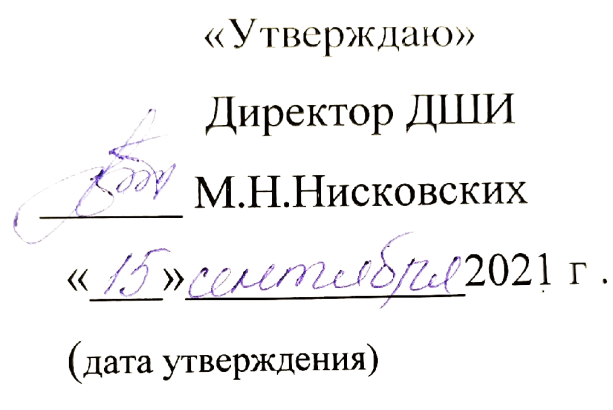 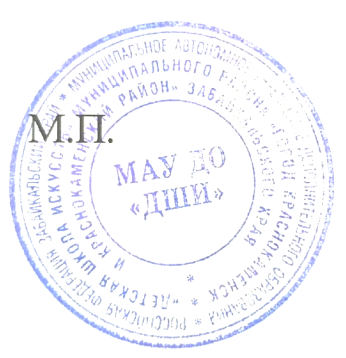 Разработчик программы –  Елисеева Е.В., преподаватель хореографических дисциплин  высшей квалификационной категорииРецензент – Дашинимаева Цыцыгма Бато-Болотовна, Заслуженный работник культуры Забайкальского края, преподаватель высшей квалификационной категории Структура программы учебного предметаI. Пояснительная записка………………………………………………………………………………………....4- Характеристика учебного предмета, его место и роль в образовательном процессе……………………………………………………………………………………………………..………...4- Срок реализации учебного предмета……………………………………………………..……………………...4- Объем учебного времени, предусмотренный учебным планом образовательного учреждения на реализацию учебного предмета………………………………………………………………………………...…..5- Форма проведения учебных аудиторных занятий…………………………………………………..………....6- Цель и задачи учебного предмета…………………………………………………………….……………….…7- Связь с другими предметами программы……………………………………………………………..…………8- Обоснование структуры программы учебного предмета……………………………………………….….…8- Методы обучения……………………………………………………………………………..……………………9 - Описание материально-технических условий реализации учебного предмета………………………………………………………………………………….…………………………..9II. Содержание учебного предмета…………………………………………………………….………………...101. Сведения о затратах учебного времени……………………………………………………..……………..…102. Примерный учебно-тематический план………………………………………………………..…………….123. Годовые требования по классам……………………………………………………………….………………28III. Требования к уровню подготовки обучающихся…………………………………………..………..……88IV. Формы и методы контроля, система оценок………………………………………………..……………...89 1. Аттестация: цели, виды, форма, содержание………………………………………………..……………..892.  Критерии оценки……………………………………………………………………………………..…………90V. Методическое обеспечение учебного процесса………………………………………………………..…….91- Методические рекомендации педагогическим работникам…………………………………………..……..91VI. Список рекомендуемой учебной литературы………………………………………………………….…..92I. Пояснительная записка - Характеристика учебного предмета, его место и роль в образовательном процессеПрограмма учебного предмета «Народно-сценический танец» разработана на основе и с учетом федеральных государственных требований к дополнительной предпрофессиональной общеобразовательной программе в области хореографического искусства «Хореографическое творчество» и адресована учащимся детской школы искусств. Учебный предмет «Народно-сценический танец» направлен на приобщение детей к хореографическому искусству, на эстетическое воспитание учащихся, на приобретение основ исполнения народного танца, а также на воспитание нравственно-эстетического отношения к танцевальной культуре народов мира.  - Срок реализации учебного предметаВ соответствии с Федеральными государственными требованиями, предмет «Народно-сценический танец» изучается с 4 по 8 классы по восьмилетней программе, со 2 по 5 классы по пятилетней программе. Срок освоения предмета «Народно-сценический танец» для детей, поступивших в образовательное учреждение в 1 класс в возрасте с шести лет шести месяцев до девяти лет, составляет 5 лет. Срок освоения предмета «Народно-сценический танец» для детей, поступивших в образовательное учреждение в 1 класс в возрасте от 10 до 12 лет, составляет 4 года. Для поступающих в образовательное учреждение, реализующее основные предпрофессиональные образовательные программы в области хореографического искусства, срок обучения может быть увеличен на 1 год. - Объем учебного времени, предусмотренный учебным планом образовательного учреждения на реализацию предмета «Народно-сценический танец»:Срок обучения – 8 лет                                                                                                                                                        Таблица 1Срок обучения – 5 летТаблица 2Исходя из опыта работы и учитывая разный уровень усвоения материала учащимися,  в данную программу  добавлен 1 час из вариативной части.- Форма проведения учебных занятийОсновной формой проведения учебных занятий по предмету «Народно-сценический танец» является урок. Урок – это целостный, ограниченный временными рамками, целенаправленный отрезок образовательного процесса, который является основной формой организации образовательного процесса.  Численность группы от 4 до 10 человек, рекомендуемая продолжительность урока - 45 минут три раза в неделю или 1 час 10 минут два раза в неделю. Мелкогрупповая форма позволяет преподавателю лучше узнать ученика, его возможности, трудоспособность, эмоционально-психологические особенности. - Цель и задачи учебного предметаЦель:развитие танцевально-исполнительских способностей учащихся на основе приобретенного ими комплекса знаний, умений, навыков, необходимых для исполнения различных видов народно-сценических танцев, танцевальных композиций народов мира в соответствии с ФГТ, а также выявление наиболее одаренных детей в области хореографического исполнительства и подготовки их к дальнейшему поступлению в образовательные учреждения, реализующие образовательные программы среднего и высшего профессионального образования в области  хореографического искусства.ЗадачиОбразовательные:- обучение основам народного танца (знание балетной терминологии, особенностей постановки корпуса, рук, ног, головы той или иной народности; знание рисунка танца, особенностей взаимодействия с партнерами на сцене);- обучение виртуозности исполнения;- обучение выразительному исполнению и эмоциональной раскрепощенности в танцевальной практике.Развивающие:- развитие танцевальной координации;- развитие физической выносливости;- развитие умения танцевать в группе;- развитие сценического артистизма.Воспитательные:- воспитание дисциплинированности;- формирование волевых качеств.- Связь с другими предметами программыСодержание учебного предмета «Народно-сценический танец» тесно связано с содержанием учебных предметов «Классический танец», «Ритмика», «Танец», «Гимнастика», «Подготовка концертных номеров». Полученные по этим предметам знания, умения, навыки позволяют приступить к изучению экзерсиса у станка на основе русского танца. Приобретенные музыкально-ритмические навыки дают основание изучать движения с разнообразным ритмическим рисунком, как у станка, так и на середине зала. Обучение народно-сценическому танцу совершенствует координацию движений, способствует дальнейшему укреплению мышечного аппарата, развивая те группы мышц, которые мало участвуют в процессе  классического тренажа. Кроме того, занятия народно-сценическим танцем позволяют учащимся овладеть разнообразием стилей и манерой исполнения танцев различных народов, в значительной степени расширяют и обогащают их исполнительские возможности, формируя особые исполнительские качества и навыки. -  Обоснование структуры программы учебного предметаОбоснованием структуры программы являются ФГТ, отражающие все аспекты работы преподавателя с учеником. Программа содержит следующие разделы:- сведения о затратах учебного времени, предусмотренного на освоение учебного предмета;- распределение учебного материала по годам обучения;- описание дидактических единиц учебного предмета;- требования к уровню подготовки обучающихся;- формы и методы контроля, система оценок;- методическое обеспечение учебного процесса.В соответствии с данными направлениями строится основной раздел программы "Содержание учебного предмета". - Методы обученияДля достижения поставленной цели и реализации задач предмета используются следующие методы обучения:- словесный (объяснение, разбор, анализ);- наглядный (качественный показ,  демонстрация отдельных частей и всего движения,  просмотр видеоматериалов с выступлениями выдающихся танцовщиц, танцовщиков, танцевальных коллективов, посещение концертов   и  спектаклей для повышения общего уровня развития обучающегося);- практический  (воспроизводящие и творческие упражнения,  деление целого произведения на более мелкие части для подробной проработки и последующей организации целого);- аналитический  (сравнения и обобщения, развитие логического мышления); - эмоциональный  (подбор ассоциаций, образов, создание художественных впечатлений);- индивидуальный подход к каждому ученику с учетом  природных способностей, возрастных особенностей, работоспособности и уровня подготовки. Предложенные методы работы в рамках предпрофессиональной образовательной программы являются наиболее продуктивными при реализации поставленных целей и задач учебного предмета и основаны на проверенных методиках. - Описание материально-технических условий реализации  учебного предметаМинимально необходимый  для реализации программы «Народно-сценический  танец» перечень учебных аудиторий, специализированных кабинетов и материально-технического обеспечения включает в себя:- балетные залы площадью не менее 40 кв. м (на 12-14 обучающихся), имеющие пригодное для танца напольное покрытие (деревянный пол, покрытый специальным линолеумом), балетные станки (палки) длиной не менее 25 погонных метров вдоль трех стен, зеркала размером 7м х 2м на одной или двух стенах;- наличие музыкального инструмента (фортепиано, баяна, аккордеона) в балетном классе;- учебные аудитории для групповых, мелкогрупповых и индивидуальных занятий;- помещения  для  работы со специализированными  материалами (фонотеку, видеотеку, фильмотеку);- костюмерную, располагающую необходимым количеством костюмов для учебных занятий, репетиционного процесса, сценических выступлений;- раздевалки и душевые для обучающихся и преподавателей. В МАУ ДО «ДШИ» г. Краснокаменска  созданы условия для содержания, своевременного обслуживания и ремонта музыкальных инструментов, содержания, обслуживания и ремонта балетных залов, костюмерной.II. Содержание учебного предметаСведения о затратах учебного времени Аудиторная нагрузка по учебному предмету обязательной части образовательной программы в области хореографического искусства распределяется по годам обучения с учетом общего объема аудиторного времени, предусмотренного на учебный предмет ФГТ.Срок освоения предпрофессиональной программы «Хореографическое творчество» 8(9) лет  Таблица 3Срок реализации предпрофессиональной программы «Хореографическое творчество»  5(6) летТаблица 4В учебном году предусматриваются осенние, зимние, весенние каникулы в объеме не менее 4 недель. Летние каникулы устанавливаются в объеме 13 недель, за исключением последнего года обучения.В содержание программы входят следующие виды учебной работы:-   изучение учебной терминологии; - ознакомление с элементами и основными комбинациями народно-сценического танца;- ознакомление с рисунком народно-сценического танца особенностей взаимодействия с партнерами на сцене;-   ознакомление со средствами создания образа в хореографии.2 Примерный учебно-тематический план.  8(9)-ЛЕТНЕЕ ОБУЧЕНИЕ5(6)-ЛЕТНЕЕ ОБУЧЕНИЕ3.Годовые требования по классам8(9)-ЛЕТНЕЕ ОБУЧНИЕПЕРВЫЙ ГОД ОБУЧЕНИЯРаздел 1. Экзерсис у станка.Тема 1.1. Позиции ног (5 выворотных, 5 прямых и 2 закрытых позиций ног).Тема 1.2. Позиции рук (7 позиций и 3 положения). Тема 1.3.Приемы смены позиций (переводы ног из позиции в позицию приёмом battements tendus, приемом разворота).Тема 1.4. Plie (demi plies, grand pliés; полуприседания и полные приседания).Тема 1.5.Battements tendus (выведение ноги на носок) с работой пятки опорной ноги, с переводом работающей ноги на каблук.Тема 1.6. Battements tendus jetés (маленькие броски) с plie´ на опорной ноге.Тема 1.7. Подготовка к rond de jambe par terrе (круг ногой по полу) и rond de jambe par terre.Тема 1.8. Подготовка к маленькому каблучному.Тема 1.9. Подготовка к «верёвочке» без перевода и с переводом работающей  ноги вперёд, назад; «верёвочка» одинарная – 1 полугодие, двойная – 2 полугодие.Тема 1.10. Дробные выстукивания (сочетание ритмических ударов) простые, одинарные, двойные.Тема 1.11. Grands battements jetés (большие броски) без работы рук.Тема 1.12. Relevé (подъем на полупальцы) по I прямой позиции на двух ног, с чередованием ног.Тема 1.13. Port de bras вправо, влево,  в сторону лицом к станку.Тема 1.14. Подготовка к полуприсядкам и присядкам.Раздел 2. Экзерсис на середине залаТема 2.1. Русский поклон:а) простой поясной на месте (1 полугодие),б) простой поясной с движением правой руки к левой стороне груди, затем в 3 позицию, левая рука в подготовительном положении (2 полугодие).Тема 2.2. Основные положения и движения рук:-ладони, сжатые в кулачки, на талии (подбоченившись);-руки скрещены на груди;- одна рука, согнутая в локте, поддерживает локоть другой, указательный палец которой упирается в щёку;- положения рук в парах: а) держась за одну руку; б) за две;в) под руку; г) «воротца»;- положения рук в круге: а) держась за руки; б) «корзиночка»; в) «звёздочка»;-движения рук: а) подчёркнутые раскрытия и закрытия рук;б) раскрытия рук в сторону (ладонями наверх в 3 позицию);в) взмахи с платочком;г) хлопки в ладоши.Тема 2.3. Русские ходы и элементы русского танца:- простой сценический ход на всей стопе и на полупальцах,- переменный ход с фиксированием в воздухе ног поочерёдно в точке на 30-45º;- переменный ход с фиксированием ноги сзади на носке на полу;- переменный ход с plié на опорной ноге и вынесением работающей ноги на воздух через 1 позицию ног;-тройной шаг на полупальцах с ударом на четвёртый шаг всей стопой в пол;- шаг с мазком каблуком и вынесением сокращённой стопы на воздух на 30-45º;- комбинации из основных шагов.Тема 2.4. «Припадание»:- по 1 прямой позиции;- вокруг себя по 1 прямой позиции (1 полугодие);- 2 полугодие — по 5 позиции;- вокруг себя и в сторону.Тема 2.5. «Веревочка»:- без полупальцев, без проскальзывания — 1 полугодие;- с полупальцами, с проскальзыванием — 2 полугодие;- «косичка» (в медленном темпе). Тема 2.6. Подготовка к «молоточкам»:- по 1 прямой позиции с задержкой ноги сзади;- 2 полугодие — без задержки.Тема 2.7. Подготовка к «моталочке»:- по 1 прямой позиции — 1 полугодие с задержкой ноги сзади, впереди;- 2 полугодие — «моталочка» в «чистом» виде. Тема 2.8. «Гармошка»:- начальная раскладка с паузами в каждом положении — 1 полугодие,- «лесенка»,- «елочка»,- исполнение в «чистом» виде — 2 полугодие.Тема 2.9. «Ковырялочки»:- простая, в пол — 1 полугодие,- простая, с броском ноги на 45º и небольшим отскоком на опорной  ноге,- в чередовании с одинарными, двойными и тройными притопами.Тема 2.10. Основы дробных выстукиваний:- простой притоп,- двойной притоп,- в чередовании с приседанием и без него,- в чередовании друг с другом, двойными и тройными хлопками в ладоши (у мальчиков с хлопушкой),- подготовка к двойной дроби —1 полугодие,- двойная дробь — 2 полугодие,- «трилистник» — 1 полугодие,- «трилистник» с двойным и тройным притопом — 2 полугодие,- переборы каблучками ног,- переборы каблучками ног в чередовании с притопами — 2 полугодие.Тема 2.11. Хлопки и хлопушки для мальчиков:- одинарные,- двойные,- тройные,- фиксирующие,- скользящие  (в ладоши, по бедру, по голенищу сапог).Тема 2.12. Подготовка к присядкам и присядки:- подготовка к присядке (плавное и резкое опускание вниз по 1 прямой и 1 позициям),- подкачивание на приседании по 1 прямой и 1 позиции,- «мячик» по 1 прямой и 1 позициям — 2 полугодие,- подскоки на двух ногах,- поочередные подскоки с подъемом согнутой ноги вперед,- присядки с выносом ноги на каблук,- присядки с выносом ноги в сторону на 45º — 2 полугодие.Тема 2. 13. Подготовка к вращениям на середине зала:- полуповороты по четвертям круга приемом plie-releve,- полуповороты по четвертям круга приемом plie-каблучки,- припадание по первой прямой позиции по схеме: три на месте, а четвертое в повороте на 45º,- подскоки по той же схеме,- «поджатые» прыжки по той же схеме,- подготовка к tours (мужское).Во втором полугодии вводится поворот на 90ºво всех вращениях.Тема 2.14. Подготовка к вращениям и вращения по диагонали класса:- приемом шаг-retere по схеме 2 шага - retere на месте, 2 - в повороте на 90º, 5, 6, 7, 8 - шаги на месте;- к концу полугодия: 2 шага retere на месте, 2 - в повороте на 180º, 5,6 – фиксация, 7, 8 – пауза;- 2 полугодие – поворот на 4 шага - retere на 180º;- подскоки – разучиваются по той же схеме.На основе пройденных движений составляются этюды малых и больших форм.Раздел 3. Изучаемые танцы.Тема 3.1. Русские танцы - основные положения рук, ног, головы, корпуса;- поклоны;- ходы и проходки: бытовой, переменный, шаркающий, девичий плавный, дробный, с подскоками, сценический, мужской переменный, с проскоками;- боковые ходы: «припадание», «гармошка», «дробный»;- мелкий дробный ход, каблучная дробь «горошек», дробь «в три ножки», дробь с подскоком, концовки, три вида «ключа»;- «ковырялочка» с ее разновидностями;- «моталочка»;- «веревочка» - простая, двойная, синкопированная, с «косынкой»;- хлопушки: на присядке, с прыжком, с дробью.- присядки: полуприсядки, полные присядки, присядка «мячик», присядка-разножка (с выходом на каблуки в сторону, с разворотом на 180°), «ползунок», «волчок», «бегунок», в сочетании с хлопками, «ковырялочками» и другими движениями - танцевальные комбинации из элементов русского народного танца. Знакомство с характерными особенностями исполнения русских танцев разных областей (хоровод, пляска, перепляс, кадриль).Тема 3.2. Белорусские танцы- основные положения ног, рук, корпуса, головы;- основные движения танца «Лявониха»: боковой ход с подбивкой, двойной и тройной притопы, ход с отбивкой, повороты с отбрасыванием ног назад, дробь с каблука и др.- основной ход танца «Крыжачок»: «голубец» с переступаниями, маленькие прыжки с выставлением ноги на носок, присядка по 6-ой позиции с выдвижением ноги на носок вперед, присядка с закладкой на колено, парные вращения, «веревочка» с переступаниями, кружение «припаданием»  и др.- основные движения танца «Бульба»: ход «трясучка», перескоки из стороны в сторону (pas de basque).- танцевальные комбинации, этюды в характере белорусских танцев по выбору педагога.Тема 3.3. Эстонские танцы- основные положения рук, корпуса, головы;- основные движения эстонского танца «Тульяк»: легкий бег, шаг польки, шаг с подскоком, подскок в повороте, шаг с проскальзыванием, талла-полька;- основные движения танца «Йооксу-полька»: основной ход, парный поворот, выпады с поворотом и др.- танцевальные этюды в характере эстонских танцев: «Тульяк», «Йооксу-полька».По окончании первого года обучения учащиеся должны знать и уметь:- основные положения позиций рук и ног в народном танце;- положение головы и корпуса во время исполнения простейших элементов русского, белорусского, эстонского танца, освоение данных элементов на середине;- владеть приемами: «сокращенная стопа», «скошенный подъем»;- уметь ориентироваться в пространстве: у станка и на середине зала;- знать движение в различных ракурсах и рисунках;- уметь исполнять движения в характере русского и белорусского танцев;- первоначальные навыки при исполнении вращений и подготовок к ним.ВТОРОЙ ГОД ОБУЧЕНИЯРаздел 1. Экзерсис у станка.Тема 1.1. Plie (demi-pliés u grand-pliés, полуприседания и полные приседания) плавные с работой рук в русском или украинском характере.Тема 1.2. Battements tendus (cкольжение стопой по полу) с работой пятки опорной ноги в комбинации с battements tendus с переводом работающей ноги на каблук в различных раскладках.Тема 1.3. Battements tendus jetés (маленькие броски) с ударом пяткой в пол.Тема 1.4. Рas tortillé (развороты стоп) одинарное и с ударом стопы.Тема 1.5. Rond de jambe par terre (круговые скольжения по полу) «восьмёрка».Тема 1.6. Flic-flac (мазок ногой к себе, от себя) подготовительное упражнение.Тема 1.7. Маленькое каблучное с разворотом работающей ноги в невыворотное и в выворотное положение («ковырялочка»). Тема 1.8. Большое каблучное.Тема 1.9. «Веревочка» с разворотом работающей ноги в невыворотное и в выворотное положение у колена опорной ноги.Тема 1.10. Подготовка к battements fondus.Тема 1.11. Développé плавное вынимание ноги.Тема 1.12. Дробные выстукивания одинарные, двойные с переступаниями в различных комбинациях.Тема 1.13. Grand battements jetés (большие броски) на целой стопе и с demi-pliés.Движения, изучаемые лицом к станку.Тема 1.14.  Relevé-pliés (по 1 прямой, 1,2,5 позициям), relevé-plié (с оттяжкой от станка на каблучках назад по 1 прямой позиции).Тема 1.15. «Волна».Тема 1.16. Подготовка к «штопору». Тема 1.17. Port de bras в сторону, назад в сочетании с движениями рук.Тема 1.18. Присядки, полуприсядки для мальчиков: а) подготовка к присядкам;б) присядки с выносом ноги на каблук вперед и в сторону;в) мячик боком к станку;г) с выведением ноги вперед;д) опускание на колено на расстоянии стопы из первой позиции, и с шага в сторону накрест опорной ноге;е) растяжка из первой позиции в полуприседании и в полном приседании;ё) с выходом во вторую позицию широкую на каблук.Раздел 2. Экзерсис на середине зала.Тема 2.1. Русский поклон:а) простой поясной с продвижением (подходом вперед и отходом назад с мягким одинарным притопом в конце);б) с работой рукой, платком (мягко, лирично, резко, бодро).Тема 2.2. Основные положения и движения рук в русском танце: а) переводы рук из одного основного положения в другое:- из подготовительного положения в первое основное;- из первого основного положения в третье;- из первого основного во второе;- из третьего положения в четвертое (женское);- из третьего положения в первое;- из подготовительного положения в четвертое.б) движение рук с платочком:- взмахи в положении присогнутой руки в локтевом суставе перед собой (в сторону, вверх, в 4 позиции);- то же самое из положения — скрещенные руки на груди;- работа руки из подготовительного положения в 1, 2 и 3 позиции;- всевозможные взмахи и качания платочком;- прищелкивания пальцами.Все переводы рук из одного основного положения в другое могут выполняться обеими руками одновременно или поочередно каждой рукой.Тема 2.3. Положения рук в парах:- под «крендель»;- накрест;- для поворота в положении «окошечко»;- правая рука мальчика на талии, а левая за кисть руки девочки впереди, так же за локоть.Тема 2.4. Положение рук в рисунках танца: - в тройках;- в «цепочках»;- в линиях и в колоннах;- «воротца»;- в диагоналях и в кругах;- «карусель»;- «корзиночка»;- «прочесы».Тема 2.5. Ходы русского танца:- простой переменный ход на полупальцах;- тройной шаг на полупальцах с приседанием и без него на опорной ноге и приведением другой ноги на щиколотку или у колена;- шаг-удар по 1 прямой позиции (вперед и боковой приставной с ударом);- шаг-удар с небольшим приседанием одновременно;- шаг-мазок каблуком через 1 прямую позицию;- то же самое с подъемом на полупальцах;- ход с каблучка с мазком каблуком;- ход с каблучка простой;- ход с каблучка с проведение рабочей ноги у щиколотки, или у икры, или через положение у колена все на пружинистом полуприседании;- «бегущий» тройной ход на полупальцах;- простой бег по 1 прямой позиции с отбрасыванием ног назад;- тройной акцентированный бег по 1 прямой позиции с отбрасыванием ног назад;- бег с высоким подъемом колена вперед по 1 прямой позиции;- такой же бег с различными ритмическими акцентами;- комбинации с использованием изученных ходов.Тема 2.6. Припадания:- припадания по 5 позиции в продвижении в сторону, вперед, с отходом назад, по диагонали;- с двойным ударом полупальцами сзади опорной ноги.Тема 2.7. «Веревочка»: а) подготовка к «веревочке» — первое полугодие (на высоких полупальцах); б) «косыночка»; в) простая «веревочка» — первое полугодие; г) двойная «веревочка» — второе полугодие; д) двойная «веревочка» с выносом ноги на каблук — второе полугодие.Тема 2.8. «Молоточки» простые. Второе полугодие - по 5 позиции.Тема 2.9. «Моталочка» в сочетании с движениями рук.Тема 2.10. «Гармошка»:- «лесенка»;- «елочка» в сочетании с pliés, полупальцами, с приставными шагами и припаданиями.Тема 2.11. «Ковырялочка»:- с отскоком и броском ноги на 30º;- с броском на 60º;- с неоднократным переводом ноги в положении носок-каблук;- то же самое с переступаниями на опорной ноге.Тема 2.12. Перескоки с ноги на ногу по 1 прямой позиции:- простые (до щиколотки);- простые (до уровня колена);- с ударом по 1 прямой позиции;- двойные (до уровня колена с ударом);- с продвижением в сторону.Тема 2.13. Дробные движения: - двойные притопы;- тройные притопы;- аналогично с прыжком и наклоном корпуса вперед, в сторону;- притопы в продвижении;- притопы вокруг себя;- ритмические выстукивания в чередовании с хлопками, с использованием одинарных, двойных, тройных притопов и прихлопов;- простые переборы каблучками;- переборы каблучками и полупальцами (на месте, в повороте и продвижения с участием работы корпуса);- «трилистник» с притопом;- двойная дробь с притопом;- двойная дробь с притопом и поворотом корпуса на 45º;- тройные притопы с акцентированным подъемом колена (в различных ритмических рисунках, темпах, в сочетании с мелкими переступаниями);- «горошек мелкий» — заключительный, с притопами в конце, перескок заключительный;- «ключ» простой.Тема 2.14. Полуприсядки:- простая с выносом ноги на каблук и работой рук в различных позициях и за голову;- с отскоком в сторону и выносом ноги на каблук;- с выносом ноги на 45º;- с выносом ноги вперед, и ударом рукой по колену;- с выходом на каблуки в широкую вторую позицию;- с выходом на каблуки и разворотом корпуса в сторону;- с выходом на каблуки, ноги раскрыты вперед-назад;- аналогично с поворотом корпуса.Раздел 3. Изучаемые танцы.Тема 3.1. Русские танцы. 	Повторение ранее пройденных движений. Ускорение темпа, отработка активного движения в пространстве, более ритмическое комбинирование движений. Изучение танца «Полянка»- поклоны: сложный, праздничный, архангельской области;- ходы: воронежский, шаркающий, с подскоком (из Уральской шестеры), с вывертом ноги;- присядки: подсечка, экскаватор, качалочка, присядка  в повороте с фиксирующим ударом по подъему ноги, разножка вперед, назад;- дроби: верхняя в повороте, ключ дробный  в повороте, дробь с выносом на каблук в повороте;- вращения: бегунок, бегунок в сочетании с ковырялочкой, повороты по I прямой позиции, шенэ, вскоки на каблуки обеих ног в повороте (гвоздики), молоточки в повороте;- прыжки для мальчиков: петух (обе ноги согнуты в выворотном положении).Тема 3.2.Украинские танцы:- основные положения рук, корпуса, головы в украинском танце;- основные движения украинского танца «Гопак»: «бегунец», «голубец», «вихилясник», «дорожка», «угинание», «дорожка» плетеная, «веревочка», «метелочка», «подсечка», «ползунок», низкий и высокий «тынок», «обертас», а также разновидности и варианты этих движений;- основные движения танцев западной Украины: основной шаг танца «Коломийка», «плетенка», «выбиванец», «трапатянка», «хромающий шаг», вращения.Тема 3.3. Молдавские танцы: - основные положения рук, ног, головы, корпуса в молдавских танцах;- основные движения молдавского танца «Хора»: медленный ход, «плетенка», шаг с вынесением ноги, с переходом с каблука на носок, парное движение «встреча» шаг на правую ногу, левая на cou de pied;- основные движения танца «Молдавеняска».Тема 3.4. Танцевальные этюды в характере пройденных народностей.2 этюда в первом полугодии, 2 этюда во втором полугодии.По окончании второго года обучения учащиеся должны знать и уметь:- грамотно исполнять программные движения у станка и на середине зала;- ориентироваться в пространстве, на сценической площадке;- работать в паре и танцевальными группами;- основные движения русского, молдавского и украинского танцев;- манеру исполнения упражнений и характер русского, украинского и молдавского  танцев;- технику исполнения вращений на середине зала и по диагонали.ТРЕТИЙ ГОД ОБУЧЕНИЯРаздел 1. Экзерсис у станкаТема 1.1. Plie (demi-pliés u grand-pliés, полуприседания и полные приседания) резкие с работой рук.Тема 1.2. Battements tendus (скольжение ногой по полу) в различных раскладках с работой рук.Тема 1.3. Battemets tendus jetés (маленькие броски) с pliés и с подъёмом пятки опорной ноги.Тема 1. 4. Pas tortillé (повороты «стоп» одинарные и двойные). Тема 1.5. Flic-flac (мазок к себе от себя рабочей ногой) со скачком на опорной ноге.Тема 1.6. Rond de jambe par terre (круговые скольжения по полу) с подворототом пятки опорной ноги.Тема 1.7. Маленькое каблучное  в комбинации с «ковырялочкой» с работой рук.Тема 1.8. Большое каблучное с разворотом бедра ноги работающей в невыворотное и в выворотное положение («ковырялочка») на 90°.Тема 1.9. Battemets fondus (мягкий, тающий) в комбинации с développé, relevé lent (вынимание и подъем ноги).Тема 1.10. «Веревочка» в комбинации с ранее изученными видами подготовки к «верёвочке».Тема 1.11. Дробные выстукивания (комбинации в различных ритмических рисунках).Тема 1.12. Grands battements jetes (большие броски ногой) с passé par terre.Упражнения лицом к станкуТема 1.13. Подъем на полупальцы по всем позициям с работой рук.Тема 1.14. Подготовка к «качалочке» и «качалочка».Тема 1.15. Прыжковые «голубцы»:- с двух ног на две ноги (исходное положение 1 прямая позиция),- низкий «голубец» с одной ноги на одну ногу в характере украинского танца,- прыжок с двух ног на одну в сочетании с подбивкой в характере украинского танца.Тема 1.16. Раскладка движения «ножницы» (спиной к станку и лицом) на 30º, на 90º  — второе полугодие.Тема 1.17. Присядка с выносом ноги на воздух на 45ºи на 90º.Тема 1.18. Присядка с отскоком в сторону и выносом ноги на каблук и на воздух 45º и 90º.Тема 1.19. Подготовка к revoltade. Исходное положение — нога сзади в 4 позиции на носке (для мальчиков).Раздел 2. Экзерсис на середине зала.Тема 2.1. Поклон праздничный (хороводный), женский и мужской в раскладке с паузами после каждого движения.Тема 2.2. Основные движения руками, в сочетании со  всеми элементами русского танца: в ходы, припадания, «молоточки», «моталочки», «веревочки», дроби. Усложняются манипуляции с платочком:- платочек натянутый за кончики, исполняются круговые движения;- полуокружности перед собой вправо и влево;- взмахи на вращениях из первой в третью позицию;- используется большая шаль, выстраиваются рисунки танца из развернутой, из свернутой пополам и вчетверо, треугольником шали;- движения с шалью и платком обыгрываются в переплясе, хороводах;Тема 2.3. Виды русских ходов и поворотов: - простой бытовой с поворотом, с использованием «ковырялочки», «мазков», припаданий;- широкий шаг-«мазок» на 45º и 90º с сокращенным подъемом, с plié и на plié;- хороводный на полупальцах, мелкий, во всех возможных направлениях;- переменный на всей стопе и на полупальцах, с поочередным притопом, резким или мягким в зависимости от характера танца;- ходы с каблучков: а) простые, на вытянутых ногах;б) акцентированные, под себя в plié; в) с выносом на каблук вперед;- боковые припадания по 5 и 1 прямой позициям с продвижением вперед, с работой платком;- боковые припадания с поворотами;- припадания по линии круга с работой рук;- бег на переменной смене ног и на полупальцах, с наклоненным корпусом;- бег с соскоком в первую прямую позицию;- повороты на беге, вправо, влево, в парах, с использованием притопов и вынесением ноги на каблук;- повороты с выносом ноги на каблук, приемом shainé, приемом перескок (высокий);- повороты с «ковырялочкой»;- повороты с «молоточками»;- повороты приемом «каблучки», «поджатые»; - повороты на тройном беге, с использованием «молоточков», «моталочек».Тема 2.4. «Веревочка»:- простая в повороте;- двойная в повороте;- с выносом на каблук и переступаниями неоднократными с продвижением и с «ковырялочкой» без закрытия в позицию;- всевозможные ритмические рисунки в движении, с использованием «косичек», «закладок», боковых: вперед и назад от опорной ноги, как на всей стопе, так и на полупальцах, с отскоком и перескоками.Тема 2.5. «Ковырялочка»:- простые;- в повороте на 90º, со сменой ног;- с отскоком и продвижением вперед;- в сочетании с различными движениями русского танца;- воздушные на 30º, 45º;- в поворотах, на вращениях трюкового характера с чередованием мелких и средних по амплитуде движений русского танца.Тема 2.6. «Моталочка»:- простая;- простая в повороте по четвертям круга, на 90º с использованием бросков ноги приемом jetés с вытянутым и сокращенным подъемом;- с перекрестным отходом назад или в позу;- с остановкой в 5 позицию на полупальцах;- с использованием переступаний через положение reteré при помощи «веревочек», подскоков, в различных ритмических рисунках и чередованием позиций;- с притопом и сменой левой и правой ног.Тема 2.7. Дробные выстукивания:- двойная дробь с «ускорением»;- двойная дробь с притопами и разворотами корпуса;- «ключ» с использованием двойной дроби.Тема 2.8. Припадания накрест (быстрое).Тема 2.9. Присядки:- присядка с «ковырялочкой»,- присядка с ударом по голенищу, по ступне спереди и сзади;- подскоки по 1 позиции из стороны в сторону с хлопками перед собой;- «гусиный шаг»;- «ползунок» вперед и в сторону на пол.Тема 2.10. Прыжки:- прыжок с поджатыми перед грудью ногами на месте;- прыжок с согнутыми от колена ногами и ударами по голенищам;- «лягушка»;- «итальянский» shangements de pieds.Раздел 3. Изучаемые танцы.Тема 3.1. Русские танцы.Тема 3.2. Танцы народов Поволжья (Татарские, Башкирские, Марийские, Калмыцкие и др.). Тема 3.3. Танцевальные этюды в характере пройденных народностей 3-4 по выбору педагога.По окончании третьего года обучения учащиеся должны знать и уметь:- исполнять технически сложные движения у станка и на середине зала;- передавать в движении сложные ритмические рисунки русского, танцев Поволжья;- усвоение и дальнейшее развитие ансамблевого исполнения;- ориентироваться в пространстве во время исполнения танцевальных комбинаций и этюдных форм;- правильно пользоваться деталями костюма, атрибутикой: ленточки, веночки, платочки, шапки, и т.д.;- продолжать добиваться в ансамбле выразительности и виртуозности исполнения движений.ЧЕТВЁРТЫЙ ГОД ОБУЧЕНИЯРаздел 1. Экзерсис у станка.Тема 1.1. Plie (demi-pliés u grand-pliés, полуприседания и полные приседания) мягкие и резкие  приседания с работой рук.Тема 1.2. Battements tendus (скольжение ногой по полу) с подъёмом пятки опорной ноги с demi plie и tombe.Тема 1.3. Battements tendus jetes (маленькие броски) «веер».Тема 1.4. Rond de jambe par terre (круговые скольжения по полу) с подворотом опорной стопы по полу и по воздуху.Тема 1.5. Pas tortilla (развороты стоп) одинарное с подъёмом на полупальцы и с прыжком.Тема 1.6. Большое каблучное в комбинации с выстукивающими движениями.Тема 1.7. Battemets fondus (мягкое, тающее движение) с работой рук.Тема 1.8. «Веревочка» с выносом на каблук, с ударами и переступаниями.Тема 1.9. Battemets develloppe отрывистое, с одним ударом.Тема 1.10. Grands battements jetes (большие броски) с подъёмом на полупальцы.Раздел 2. Экзерсис на середине залаТема 2.1. «Глубокий поклон»:а) ниже пояса;б) все разновидности русского поклона в сочетании с ходами и движениями рук.Тема 2.2. Шаги, ходы, проходки- простые шаги  (направление вперед и назад в сочетании с движениями рук);- хороводный ход в различных направлениях с работой рук;- простой шаг с проскальзывающим притопом, с продвижением вперед;- простой шаг с сочетанием шага на ребро каблука, в продвижении вперед и включением работы рук и корпуса;- шаг на ребро каблука с притопом на месте, с продвижением вперед и работой рук;- шаг на ребро каблука с проскальзывающим ударом и продвижением вперед;- шаг с притопом в продвижении вперед, отходом назад;- шаг с «приступкой» (с приставкой);- шаг с продвижением вперед (медленный, плавный). Для девушки с платочком в руке;- шаг с переступанием («переступка», с продвижением вперед);- шаг с переступанием с постепенным поворотом корпуса то вправо, то влево;- ход танца «Сибирский лирический»;- ход танца «Смоленский гусачок»;Тема 2.3. «Веревочка»:- с переборами по 5 позиции на месте и с поворотами.- двойная «веревочка» с поочередными переступаниями на месте и в повороте.Тема 2.4. «Моталочка»:- на demi plie синкопированным акцентом на всей стопе и на полупальцах; - в поперечном движении.Тема 2.5. «Ковырялочка» с отскоками.Тема 2.6. Дробные выстукивания:- «ключ» дробный, сложный;- «ключ» дробный, сложный в повороте;- дробная дорожка с заключительным ударом;- поочередное выбрасывание ног перед собой и в стороны на каблук или на всю стопу;- «сбивка» с «ковырялочкой» в повороте;- «отбивка» с выбросом ноги вперед;- дробь в продвижении с двойной «отбивкой» правой ногой и кругом с окончанием сзади, аналогично с левой ноги.- дроби в характере народных танцев Поволжья.Тема 2.7. Хлопушки:- поочередные удары по голенищу спереди и сзади на подскоках;- удары двумя руками по голенищу одной ноги;- удар по голенищу вытянутой ноги;- хлопушки на поворотах;- «ключ» хлопушечный.Тема 2.8. Трюковые элементы (мужские).- «разножка» в воздухе;- «щучка» с согнутыми ногами;- «крокодильчик»;- «коза»;- «бочонок».Тема 2.9. Вращения на середине зала. Вращения, усвоенные за предыдущие годы обучения, изучаются в национальном характере, а также в характере областных особенностей:- приемом plie-releve (два на месте, третий – plie-подготовка, четвертый – вращение) – 1 полугодие; двойное вращение за 4-м разом – 2 полугодие;- приемом plie-retere (аналогичная схема изучения);- приемом plie-каблучки (аналогичная схема изучения);- приемом pirouettes (аналогичная схема изучения);- разучивается «вкручивающаяся» на месте концовка вращений с выходом на полупальцы в финале;- припадания мелкие, быстрые;- вращения на одной ноге, вторая на щиколотке невыворотно, с приходом во 2 позицию (невыворотно), без пауз, но в медленном темпе – 1 полугодие;- то же самое вращение в нормальном темпе – 2 полугодие;- разучивается «вкручивающаяся» концовка приемом вращения на одной ноге через retere невыворотно, уходит в позицию. Концовка в plie или на полупальцы – 2 полугодие;- «обертас» по 1 прямой позиции – 1 полугодие;- «обертас» по 1 прямой позиции с ударом – 2 полугодие;- «обертас» с rond на 45º– 1 полугодие, на 90º -  конец  2 полугодия;- разучивается окончание вращения приемом двойного shaine;Тема 2.10. Вращения для мальчиков:- tours;- pirouettes;- поджатые прыжки в чередовании с другими приемами вращений на месте.Тема 2.11. Вращения по диагонали класса:- tour-pique в раскладке, с рукой в характере украинского танца, с рукой с платочком в русском характере;- бег по 1 прямой позиции (поворот за два бега) – 1 полугодие, поворот за один бег – 2 полугодие;- большие «блинчики» в сочетании с бегом в различных ритмических рисунках – 2 полугодие;- большие «блинчики» в чередовании с маленькими «блинчиками», различных ритмических рисунках;- большой «блинчик» в сочетании с shaine;- маленький «блинчик» в сочетании с вращением шаг на «каблучок»;- дробные выстукивания в повороте в соединении с шагом на каблук, выносом ноги на каблук, «ковырялочкой» с выбиванием ноги в сторону;- мужские вращения с использованием пройденного материала.Тема 2.12. Вращения по кругу:- приемом шаг-retere, вращение за один шаг;- подскоки, вращение за один шаг;- маленькие «блинчики», поворот за один шаг;- большие «блинчики», аналогично;- бег по 1 прямой позиции;- «шаг-каблучок», вращение за один шаг;- tour-pique в раскладке с рукой за голову (украинское), с платочком (русское) в 3 позицию;- двойная дробь в повороте с переступаниями через «ковырялочку»;- мужские трюковые вращения.Раздел 3. Изучаемые танцы.Тема 3.1. Танцы местной традиции (семейские, казачьи, бурятские).Тема 3.2.  Итальянские танцы. «Тарантелла» – живой, подвижный, очень темпераментный, легкий, непосредственный танец. Музыкальный размер 6/8. Основные элементы итальянского танца «Тарантелла»: - основной ход танца по прямой,  по диагонали, по кругу, в паре; - положения ног, рук; - положения корпуса и рук в парном танце; - подскоки на одной ноге на demi plié боковое скользящее подбивание;- прыжки с поджатыми ногами «итальянский changement»; - движения рук с тамбурином; - маленькие броски вперед (jetés); - temps levé в позах I arabesques (сценический sissonne);- pas échappé во II позицию; - temps glissée (скользящее продвижение вперёд и назад на demi-plie) в позе I-го arabesques; - pas ballonne; - рas de basques; - тройные перескоки с ноги на ногу; - выбрасывание ноги с каблука на носок; - pas emboitè вперед и назад sur le cou-de-pied и на 45° на месте, с продвижением; - вращение на месте.Тема 3.3. Танцы Кавказа.Методика исполнения основных элементов грузинского народного танца. Историческая характеристика танцевальной культуры Грузии. Национальный костюм и его влияние на особенности исполнения танцевальных движений грузинских народных танцев. Женские и мужские танцы, тематика, классификация, территориальные особенности. Основные элементы грузинских народных танцев: - положения рук, их движения; - движения кистей; - основные ходы («свла» («укусвла»), шаги в три переступания, «Адгидзе» – шаги на месте, «гвердзе» – шаги с продвижением в сторону, «диполсвла» – шаги вперед, «сриала» – скользящий ход, «сада мухлура» – ход со сгибанием колена, «ртула» – шаг с проскальзыванием); горские ходы («гасма» – скользящие движения, «сада сриала» – тройная смена ног, «сарули» – три поочередных встречных скольжения на низких полупальцах вперед в прямом положении с остановкой на носок или ребро каблука, «бруни» – повороты на одной ноге с переходом на другую, «чаквра» – ударные движения ног, «сада» – удар каблуком с переходом на носок).По окончании четвертого года обучения учащиеся должны знать и уметь:- исполнять грамотно выразительно и технично экзерсис у станка и на середине зала;- передавать национальный характер танцев местной традиции (семейских, казачьих, бурятских танцев –  один по выбору педагога), итальянского танца, танцев Кавказа;- ориентироваться в пространстве во время движения танцевальных комбинаций и этюдных форм;- исполнять технически сложные движения народно-сценического танца: вращения, дроби - для девочек; различные виды присядок, «хлопушек» - для мальчиков;- правильно распределять силы во время исполнения танцевальных композиций, воспитывать выносливость.ПЯТЫЙ ГОД ОБУЧЕНИЯРаздел 1. Экзерсис у станка.Тема 1.1. Plie в характере пройденных ранее народностей.Тема 1.2. Battements tendus (скольжение ногой по полу) с переводом работающей ноги на каблук с ударом по V позиции и с pliés по V позиции.Тема 1.3. Battemets tendus jetés (маленькие броски) комбинация на материале ранее изученных народностей. Тема 1.4. Rond de jambe par terre (круговые скольжения по полу) с глубоким приседанием на опорной ноге.Тема 1.5. Каблучное в характере пройденных ранее народностей.Тема 1.6. Pas tortillé (развороты стоп) с двойным поворотом и с двойным ударом.Тема 1.7. Battemets fondus в характере пройденных ранее народностей.Тема 1.8. «Веревочка» в характере пройденных ранее народностей.Тема 1.9. Battment développé с двойным ударом пятки опорной ноги.Тема 1.10. Grands battements jetes (большие броски ногой) с coupe tombe. Раздел 2. Экзерсис на середине зала.Тема 2.1. Ускоренная «гармошечка» (без plie) вокруг себя.Тема 2.2. «Моталочка» с поворотом.Тема 2.3. Шаги, ходы: - ход на ребро каблука с подбивкой и продвижением вперед;- шаг-бег с наклоном в корпусе;- бег с отбрасыванием ног назад с акцентированным исполнением;- бег с поднятием согнутых ног вперед, как на месте, так и в продвижении;- тот же бег в различном ритмическом рисунке;- дробные выстукивания в характере танца «Матаня» и «хлопушки».Тема 2.4. Мужские трюки:- «кольцо»;- «пистолет»;- «экскаватор»;- «циркуль»;- «голубцы» с поджатыми ногами с переходом на полупальцы;- «ползунок» (ноги вперед, в сторону и на воздух).Тема 2.5. Вращения на середине зала:- отскоки по 1 прямой позиции в повороте с выносом правой ноги на каблук;- поворот plie-retere с переступанием на полупальцах;- вращение по 2 позиции невыворотно, стремительно. Раздел 3. Изучаемые танцы.Тема 3.1. Испанские танцы.Основные элементы испанского танца: - положения и позиции рук; - позиции ног; - pas de basque – три вида; - glissade; - balance. Позиции рук и ног танца «Фламенко»: - вращательные движения кистей рук; - «сапатеадо»; - «каратилья» – мелкая дробь с пробежкой;- «эскобилья»;- «метелки»;- хлопки.Тема 3.2. Мексиканские танцы.Основные элементы мексиканских танцев 1. Положения рук, корпуса;2. Основной ход танца «Авалюлько»;3. Шаги:- переменный шаг с каблука; - переменный шаг с подскоком; - переменный шаг с поворотом корпуса;4. «Веревочка»;5. Соскоки, дробные выстукивания:- соскоки по VI-й позиции;	- дробные выстукивания по VI-й позиции;- дробные выстукивания по VI-й позиции в повороте. Тема 3.3. Польские танцы.Польский сценический танец «Мазурка» 1. Основные положения ног. 2. Основные положения рук. 3. «Ключ» – удар каблуками: - одинарный; - двойной. 4. Шаг в сторону в полуприседание с последующими двумя переступаниями по 3 свободной позиции.5. «Голубец» – подбивание ноги, открытой в сторону на носок по 6 позиции.  6. Ходы:- основной ход мазурки с продвижением вперед (pas gala муж. класс);- основной ход женского танца – бег (pas couru). 7. «Отбианэ» – скольжение одной ногой вперед с последующим подбиванием ее другой ногой сзади в полуприседании.Тема 3.4. Танцевальные этюды в характере пройденных народностейПо окончании пятого года обучения учащиеся должны знать и уметь:- исполнять грамотно выразительно и технично экзерсис у станка и на середине зала;- передавать национальный характер польского, испанского, мексиканского танцев;- ориентироваться в пространстве во время движения танцевальных комбинаций и этюдных форм;- исполнять технически сложные движения народно-сценического танца: вращение, дроби – для  девочек; различные виды присядок, «хлопушек» - для  мальчиков;- правильно распределять силы во время исполнения танцевальных композиций, воспитывать выносливость. ШЕСТОЙ ГОД ОБУЧЕНИЯШестой  год обучения является дополнительным годом обучения по предпрофессиональной общеобразовательной программе в области хореографического искусства. Обучение учащихся этого класса направленно на подготовку к поступлению в среднее профессиональное образовательное учреждение.Раздел 1. Экзерсис у станка. Движения даются в характерах ранее изученных народностей и в сочетании с видами движений пройденных в предыдущие годы. Комбинации составляют 32 такта музыкального сопровождения. Тема 1.1. Pliés в характере пройденных ранее народностей.Тема 1.2. Battements tendus (скольжение ногой по полу) в характере пройденных ранее народностей.Тема 1.3. Battemets tendus jetés (маленькие броски) в характере пройденных ранее народностей. Тема 1.4. Rond de jambe par terre (круговые скольжения по полу) в характере пройденных ранее народностей.Тема 1.5. Каблучное в характере пройденных ранее народностей. Тема 1.6. Pas tortillé (развороты стоп) в характере пройденных ранее народностей.Тема 1.7. Flic-flac (мазок к себе от себя) в характере цыганского танца.Тема 1.8. Battemets fondus (мягкое, тающее движение) в характере пройденных ранее народностей.Тема 1.9. «Веревочка» в характере пройденных ранее народностей.Тема 1.10. Adagio  в характере пройденных ранее народностей.Тема 1.11. Дробные выстукивания в характере пройденных ранее народностей.Тема 1.12. Grands battements jetes (большие броски ногой) в характере пройденных ранее народностей.Раздел 2. Экзерсис на середине залаТема 2.1. Поклон в выбранном национальном характере. Тема 2.2. «Веревочка»:- простая, с подскоком на одной ноге, другая – на щиколотке впереди, исполняются развороты бедра;- простая, с неоднократным подскоком после переноса ноги и подмены;- двойная, аналогично исполнению простой – 2 полугодие;- три веревочки и подскок с поджатыми ногами;- в сочетании со всевозможными приемами поворотов;- на основе национального характера.Тема 2.3. «Моталочка» - «маятник» с акцентированным отскоком и задержкой рабочей ноги на месте и в повороте.Тема 2.4. Ходы, шаги:-  все разновидности простых сценических ходов в сочетании с другими движениями и движениями рук в характере изучаемых народностей;- разновидности хороводных ходов в сочетании с другими движениями и движениями рук в характере изучаемых народностей;- ход с подбивкой и продвижением вперед;- ход на ребро каблука с подбивкой и продвижением вперед;- шаг-бег с наклоном в корпусе;- тот же ход с отскоком на одну ногу в начале движения и наклоном корпуса (руки присогнуты и движутся вдоль корпуса); Основные ходы семейских, казачьих танцев и сопутствующие им движения рук (в сценическом варианте).Тема 2.5. «Хлопушки» и «закладки»:- «закладка» на месте;- «закладка» в продвижении;- «хлопушки» в характере пройденных национальных танцев.Тема 2.6. Мужские трюки: - «экскаватор»;- «циркуль»;- «склепка»;- «голубцы» с поджатыми ногами с переходом на полупальцы;- «ползунок» (ноги вперед, в сторону и на воздух).Тема 2.7. Вращения на середине зала:- сочетания вращений plie-retere с вращением plie-каблучки (с выходом на двойное вращение на каблучках);- двойное и тройное («скоростное») shaine в качестве концовки того или иного вращения;- вращение на одной ноге с открытой в сторону другой на 45º,  подъем сокращен – 1 полугодие, на 90º– второе полугодие;- вращения с использованием движений из национальных танцев;- вращения мужского характера в сочетании с изученными движениями народного танца. Тема 2.8. Вращения по диагонали зала:- shaine в сочетании с шагом на полупалец рабочей ноги и вращением на plie на одной ноге, вторая согнута в колене невыворотно;- то же, с двойным вращением – 2 полугодие;- мелкие переборы каблучками («триоли») в повороте;- маленькие «блинчики» в сочетании с воздушной прокруткой и grand rond приемом «обертас» с высотой на 45º– 1 полугодие и 90º – 2 полугодие;- вращение на переборах с ударами по 1 прямой позиции  (стремительное);- вращения комбинированные с использованием «молоточков», «моталочек», воздушных и par terre «ковырялочек», «подбивочек», переборов, отскоков, отведением ноги в сторону и назад;- вращения в характере пройденных национальных танцев;- вращения мужские с использованием трюковых элементов;Тема 2.9. Вращения по кругу зала.Отработка концовок во вращениях соответственно пройденным приемам вращений на середине зала, с остановками в различные позы, соответствующие изучаемым народностям, используя предметы атрибутики данного танца. Вращения в различных сочетаниях и в различных музыкальных ритмах с активной работой рук и резкой сменой направления вращения.  Раздел 3. Изучаемые танцы.Тема 3.1. Русские танцы.Знакомство с образцами русского народного танца из репертуара ведущих танцевальных коллективов страны и русских народных хоров.Тема 3.2. Цыганский танец.История развития цыганской хореографии. Основные факторы, повлиявшие на развитие цыганского танца. Особенности танцевального стиля цыганских танцев. Особенности женского и мужского костюмов их влияние на лексику танца (юбка, головной убор, широкие рукава, украшения и т.д.) По манере исполнения танцы можно разделить на таборный, сценический, уличный и салонный. Сценическая манера рассчитана на эстрадное и театральное исполнение. Основные элементы цыганских танцев1. Движения рук: - круговые переводы рук от плеча в различные положения; - взмахи от плеча и от локтя; - переводы рук «восьмеркой» перед собой; - движения рук с юбкой; - движения рук с шалью. 2. Движения кистей рук: - взмахи; - мелкие потрясывания кистями от запястья; - повороты и полуповороты внутрь и наружу.  3. Движения плеч: - вверх и вниз; - вперед, назад, мелкие непрерывные движения. 4. Ходы и движения на месте: - мелкие скользящие шаги подряд на вытянутых ногах; - переменный шаг с отбрасыванием ноги назад, колена; - с отбрасыванием ноги в сторону от колена; - ход назад с открыванием ноги вперед; - шаги на полупальцах с откидыванием ноги от колена в сторону; - мужской ход с хлопушкой; - «чечетка», соединенная с переступанием на полупальцах по IV-й позиции, на полупальцах одной ноги накрест другой.Тема 3.3. Венгерский танец.1. Положения рук. 2. Положения ног.  3. Ходы: - шаг в сторону, вперед или назад с последующей приставкой другой ноги в 6 позицию с акцентированным полуприседанием; - шаг в сторону с поворотом другой стопы на каблук в открытое положение; - шаг вперед с каблука по 6 позиции с последующим полуприседанием; - шаг в сторону с последующим ударом по 6 позиции с окончанием в полуприседании. 4.  Соскоки на 2 прямую позицию полуприседании с разворотом корпуса.5. «Веревочка» – поочередный перенос ног спереди назад в открытом положении: - с акцентированным ударом всей стопой в пол сзади по 3 свободной позиции; - с подъема на полупальцы полуприседание в 3 свободную позицию с последующим подъемом на обеих ногах на полупальцы и полуприседанием. 6. Поочередный вынос ноги от колена вперед с одновременным проскальзыванием на полупальцах другой ноги с наклоном корпуса вперед («велосипед»).7.  «Хлопушки» (муж. класс) развернутые комбинации. 8. Вращение в паре: - соскок на одну ногу в полуприседание с одновременным сгибанием другой ноги назад в прямом положении; - шаг на ребро каблука в перекрещенное положение с последующей приставкой другой ноги в 6 позицию в полуприседаниях с полуповоротом бедер. 9. Повороты девушки за одну руку: - на одной ноге на полупальцах или на ребре каблука, другая нога у щиколотки вытянутой стопой в прямом положении;- на обеих ногах по 6 позиции на ребре каблука. Венгерский сценический танец 1. Положения ног. 2. Положения рук. 3. «Ключ» – удар каблуками: - одинарный; - двойной. 4. «Заключения» (усложненный «ключ»): - одинарное; - двойное на месте, в повороте.5. Шаг в сторону с подъема на полупальцы с одновременным полуповоротом корпуса с двумя переступаниями по 3-й свободной позиции в полуприседании.6. Развертывание ноги на 45° или 60° вперед в полуприседании: - с последующими шагами; - с шагом на полупальце и подведением другой ноги сзади в 5 позицию на полупальцы. 7. «Голубец»: - скольжение одной ногой на носок в сторону, в прямом положении с последующим подбиванием ее другой ногой по 1 свободной позиции (с продвижением в сторону); - в прыжке с двойным ударом внутренними сторонами стоп по 6-й позиции. 8. «Веревочка» – поочередные скольжения на ноге спереди назад в открытом положении с проскальзыванием на всей стопе (на месте, с продвижением назад). 9. Развертывание ноги на 90° вперед с одновременным проскальзыванием на другой ноге. 10. Опускание на колено с шага: - плавное; - резкое. 11. Повороты: - на обеих ногах по 5-й позиции внутрь и наружу; - на одной ноге с 4-й позиции с вытянутой стопой другой ноги на середине голени в выворотном положении, внутрь. 12. Уступающий переход (dos a dos) на различных движениях.13. Опускание на колено: - с большого броска вытянутой ноги вперед с прыжком; - с прыжка с двух ног.14. Повороты девушки за одну руку внутрь и наружу с шага на всю стопу с последующим подъемом на полупальцы.Тема 3.4. Болгарский танец.Основные элементы болгарского танца1. Положение ног:- положение ног «свивка»; - положение ноги, согнутой в колене; - низкая свивка (ступня слегка отделена от пола); - высокая свивка (ступня значительно отделена от пола); - замкнутая свивка (голень касается бедра); - открытая свивка (голень и бедро образуют тупой угол); - внутренняя свивка (пятка выдвинута, голень повернута вовнутрь); - внешняя свивка (пятка выдвинута, голень наружу); - задняя свивка (голень одной ноги занесена за другую). 2. Положение рук: - положение рук «Хват»; 3. Способ образования хороводной шеренги: - взяться за ладони, руки спущены вниз;- «плетнем» (за пояс правой рукой стоящего справа, левой – стоящего слева, правая рука заносится за левую руку партнера); - передним «плетнем» – руки спереди; - задним «плетнем» – руки за спиной. 4. Ходы и основные движения: - обычные шаги; - мелкие и широкие шаги; - перекрестные шаги со скольжением; - «качающийся» шаг; - «подчеркнутый» шаг; - «дрожинка» (нога, отделенная от пола, на миг касается пола пяткой и ставится на всю ступню); - «жукче» – «молоточек» (пятка ставшей на всю стопу ноги, ударяется об пол).По окончании обучения учащиеся должны знать и уметь:- выполнять, не теряя методически грамотного и технически виртуозного исполнения, экзерсис у станка и на середине зала, в соответствии с программными требованиями;- предельно достоверно и образно передавать национальный характер русского, венгерского, болгарского, цыганского танцев, используя артистические и эмоциональные приемы и навыки в парных танцах, сольных партиях, в массовых (построенных на рисунках) этюдах; - используя технически сложные движения народно-сценического танца, не теряя артистического исполнения, достоверно и грамотно передавать национальный колорит изучаемого хореографического материала;- учитывая степень повышенной сложности изучаемого материала, правильно распределять силы во время исполнения танцевальных композиций, продолжать развивать физическую выносливость.5(6)-ЛЕТНЕЕ ОБУЧЕНИЕПЕРВЫЙ ГОД ОБУЧЕНИЯРаздел 1. Экзерсис у станка.Тема 1.1. Позиции ног (пять выворотных, пять прямых и две закрытых позиций ног). Переводы ног из позиции в позицию приёмом  разворот и приемом battements tendusТема 1.2.  Позиции рук (три позиции соответствуют позициям рук в классическом танце, 4-ая – руки на талии, 5-ая – руки скрещены на уровне груди, 6-ая – руки за головой, 7-ая – руки за спиной). Тема 1.3.  Plies: demi plies, grand pliés (полуприседания и полные приседания).Тема 1.4.  Battements tendus (выведение ноги на носок): - с работой пятки опорной ноги;- с переводом работающей ноги на каблук.Тема 1.5. Battements tendus jetés (маленькие броски) с plie´ на опорной ноге.Тема 1.6. Подготовка к  rond de jambe par terrе (круг ногой по полу) и rond de jambe par terre.Тема 1.7.  Подготовка к маленькому каблучному.Тема 1.8. Подготовка к «верёвочке» без перевода и с переводом работающей  ноги вперёд, назад;  «верёвочка» одинарная – 1 полугодие, двойная – 2 полугодие.Тема 1.9.  Дробные выстукивания (сочетание ритмических ударов):- простые;- одинарные;- двойные.Тема 1.10.  Grands battements jetés (большие броски) без работы рук.Тема 1.11. Relevé (подъем на полупальцы) по I прямой позиции на двух ног, с чередованием ног.Тема 1.12. Port de bras вправо, влево,  в сторону лицом к станку.Тема 1.13. Подготовка к полуприсядкам и присядкам.Раздел 2. Экзерсис на середине зала.Тема 2.1. Русский поклон:а) простой поясной на месте (1 полугодие),б) простой поясной с движением правой руки к левой стороне груди,  затем в 3 позицию, левая рука в подготовительном положении (2 полугодие).Тема 2.2. Основные положения и движения рук:-ладони, сжатые в кулачки, на талии (подбоченившись),-руки скрещены на груди,- одна рука, согнутая в локте, поддерживает локоть другой, указательный палец которой упирается в щёку,- положения рук в парах: а) держась за одну руку, б) за две, в) под руку, г) «воротца»,- положения рук в круге: а) держась за руки, б) «корзиночка», в) «звёздочка»,-движения рук: а) подчёркнутые раскрытия и закрытия рук,б) взмахи с платочком,в) хлопки в ладоши.Тема 2.3. Русские ходы и элементы русского танца:-простой сценический ход на всей стопе и на полупальцах,- переменный ход с фиксированием в воздухе ног поочерёдно в точке на 30-45º, -переменный ход с фиксированием ноги сзади на носке на полу,- переменный ход с plié на опорной ноге и вынесением работающей ноги на воздух через 1 позицию ног,-тройной шаг на полупальцах с ударом на четвёртый шаг всей стопой в пол,- шаг с мазком каблуком и вынесением сокращённой стопы на воздух на 30-45º,- комбинации из основных шагов.Тема 2.4. «Припадание»:- по 1 прямой позиции,- вокруг себя по 1 прямой позиции (1 полугодие),- 2 полугодие — по 5 позиции,- вокруг себя и в сторону.Тема 2.5. «Веревочка»:- без полупальцев, без проскальзывания — 1 полугодие,- с полупальцами, с проскальзыванием — 2 полугодие,- «косичка» (в медленном темпе). Тема 2.6. «Молоточки»:- по 1 прямой позиции с задержкой ноги сзади,- 2 полугодие — без задержки.Тема 2.7.  «Моталочка»:- по 1 прямой позиции — 1 полугодие с задержкой ноги сзади, впереди,- 2 полугодие — «моталочка» в «чистом» виде. Тема 2.8. «Гармошка»:- начальная раскладка с паузами в каждом положении — 1 полугодие,- «лесенка»,- «елочка»,- исполнение в «чистом» виде — 2 полугодие.Тема 2.9. «Ковырялочка»:- простая, в пол — 1 полугодие,- простая, с броском ноги на 45º и небольшим отскоком на опорной  ноге,- в чередовании с одинарными, двойными и тройными притопами.Тема 2.10. Основы дробных выстукиваний:- простой притоп;- двойной притоп;- в чередовании с приседанием и без него;- в чередовании друг с другом, двойными и тройными хлопками в ладоши (у мальчиков с хлопушкой);- подготовка к двойной дроби —1 полугодие;- двойная дробь — 2 полугодие;- «трилистник» — 1 полугодие;- «трилистник» с двойным и тройным притопом — 2 полугодие;- переборы каблучками ног;- переборы каблучками ног в чередовании с притопами — 2 полугодие.Тема 2.11. Хлопки и хлопушки для мальчиков:- одинарные;- двойные;- тройные;- фиксирующие;- скользящие (в ладоши, по бедру, по голенищу сапог).Тема 2.12. Присядки:- подготовка к присядке (плавное и резкое опускание вниз по 1 прямой и 1 позициям);- подкачивание на приседании по 1 прямой и 1 позиции;- «мячик» по 1 прямой и 1 позициям — 2 полугодие;- подскоки на двух ногах;- поочередные подскоки с подъемом согнутой ноги вперед;- присядки с выносом ноги на каблук;- присядки с выносом ноги в сторону на 45º — 2 полугодие.Тема 2. 13.  Подготовка к вращениям на середине зала:- полуповороты по четвертям круга приемом plie-releve;- полуповороты по четвертям круга приемом plie-каблучки;- припадание по первой прямой позиции по схеме: три на месте, а четвертое в повороте на 45º;- подскоки по той же схеме;- «поджатые» прыжки по той же схеме;- подготовка к tours (мужское).Во втором полугодии вводится поворот на 90º во всех вращениях.Тема 2.14. Подготовка к вращениям и вращения по диагонали класса:- приемом шаг-retere по схеме 2 шага - retere на месте, 2 - в повороте на 90º, 5, 6, 7, 8 - шаги на месте;- к концу полугодия: 2 шага retere на месте, 2 - в повороте на 180º, 5,6 – фиксация, 7, 8 – пауза;- 2 полугодие – поворот на 4 шага - retere на 180º;- подскоки – разучиваются по той же схеме.На основе пройденных движений составляются этюды малых и больших форм.Раздел 3. Изучаемые танцы.Тема 3.1. Русские танцы.Тема 3.2. Белорусские танцы («Перепёлочка», «Крыжачок», «Бульба»).Тема 3.3. Танцевальные этюды в характере пройденных народностейПо окончании первого года обучения учащиеся должны знать и уметь:- основные положения позиций рук и ног в народном танце;- положение головы и корпуса во время исполнения простейших элементов русского и  белорусского освоение данных элементов на середине;- владеть приемами: «сокращенная стопа», «скошенный подъем»;- уметь ориентироваться в пространстве: у станка и на середине зала;- знать движение в различных ракурсах и рисунках;- уметь исполнять движения и простейшие комбинации и этюды в характере русского, белорусского и украинского танцев;- первоначальные навыки при исполнении вращений и подготовок к ним.ВТОРОЙ ГОД ОБУЧЕНИЯРаздел 1. Экзерсис у станка.Тема 1.1. Pliés. Demi-pliés u grand-pliés (полуприседания и полные приседания) плавные с работой рук в русском или украинском характере.Тема 1.2. Battements tendus (cкольжение стопой по полу) с работой пятки опорной ноги в комбинации с battements tendus с переводом работающей ноги на каблук в различных раскладках.Тема 1.3. Battements tendus jetés (маленькие броски) с ударом пяткой в пол.Тема 1.4. Rond de jambe par terre (круговые скольжения по полу) «восьмёрка».Тема 1.5. Маленькое каблучное с разворотом работающей ноги в невыворотное и в выворотное положение («ковырялочка»). Тема 1.6. Большое каблучное.Тема 1.7. Рas tortillé (развороты стоп) одинарное и с ударом стопы.Тема 1.8. Flic-flac (мазок ногой к себе, от себя) подготовительное упражнение.Тема 1.9. «Веревочка» с разворотом работающей ноги в невыворотное и в выворотное положение у колена опорной ноги.Тема 1.10. Подготовка к battements fondus.Тема 1.11. Дробные выстукивания:- одинарные;- двойные с переступаниями в различных комбинациях.Тема 1.12. Développé плавное вынимание ноги.Тема 1.13. Grand battements jetés (большие броски) на целой стопе и  с demi-pliés.Движения, изучаемые лицом к станку.Тема 1.14.  Relevé-pliés:- по 1 прямой, 1,2,5 позициям;- relevé (с оттяжкой от станка на каблучках назад по 1 прямой позиции).Тема 1.15. «Волна».Тема 1.16. Подготовка к «штопору». Тема 1.17. Port de bras в сторону, назад в сочетании с движениями рук.Тема 1.18.  Присядки, полуприсядки:а) присядки с выносом ноги на каблук вперед и в сторону;б) мячик боком к станку;в) с выведением ноги вперед;г) опускание на колено на расстоянии стопы из первой позиции, и с шага в сторону накрест опорной ноге.Раздел 2. Экзерсис на середине зала.Тема 2.1. Русский поклон:- простой поясной с продвижением (подходом вперед и отходом назад с мягким одинарным притопом в конце);- с работой рукой, платком (мягко, лирично, резко, бодро).Тема 2.2. Основные положения и движения рук в  русском танце. а) переводы рук из одного основного положения в другое:- из подготовительного положения в первое основное,- из первого основного положения в третье,- из первого основного во второе,- из третьего положения в четвертое (женское),- из третьего положения в первое,- из подготовительного положения в четвертое.б) движение рук с платочком:- взмахи в положении присогнутой руки в локтевом суставе перед собой (в сторону, вверх, в 4 позиции),- то же самое из положения — скрещенные руки на груди,- работа руки из подготовительного положения в 1, 2 и 3 позиции,- всевозможные взмахи и качания платочком,- прищелкивания пальцами.Все переводы рук из одного основного положения в другое могут выполняться обеими руками одновременно или поочередно каждой рукой.Тема 2.3. Положения рук в парах:- под «крендель»,- накрест,- для поворота в положении «окошечко»,- правая рука мальчика на талии, а левая за кисть руки девочки впереди, так же за локоть.Тема 2.4. Положение рук в рисунках танца: - в тройках,- в «цепочках»,- в линиях и в колоннах,- «воротца»,- в диагоналях и в кругах,- «карусель»,- «корзиночка»,- «прочесы».Тема 2.5. Ходы русского танца:- простой переменный ход на полупальцах,- тройной шаг на полупальцах с приседанием и без него на опорной ноге и приведением другой ноги на щиколотку или у колена,- шаг-удар по 1 прямой позиции (вперед и боковой приставной с ударом),- шаг-удар с небольшим приседанием одновременно,- шаг-мазок каблуком через 1 прямую позицию,- то же самое с подъемом на полупальцах,- ход с каблучка с мазком каблуком,- ход с каблучка простой,- ход с каблучка с проведение рабочей ноги у щиколотки, или у икры, или через положение у колена все на пружинистом полуприседании,- «бегущий» тройной ход на полупальцах,- простой бег по 1 прямой позиции с отбрасыванием ног назад,- тройной акцентированный бег по 1 прямой позиции с отбрасыванием ног назад,- бег с высоким подъемом колена вперед по 1 прямой позиции,- такой же бег с различными ритмическими акцентами,- комбинации с использованием изученных ходов.Тема 2.6. «Припадание»:- припадания по 5 позиции в продвижении в сторону, вперед, с отходом назад, по диагонали,- с двойным ударом полупальцами сзади опорной ноги.Тема 2.7. «Веревочка»: а) подготовка к «веревочке» — первое полугодие (на высоких полупальцах), б) «косыночка», в) простая «веревочка» — первое полугодие, г) двойная «веревочка» — второе полугодие, д) двойная «веревочка» с выносом ноги на каблук — второе полугодие.Тема 2.8. «Молоточки»:- простые;- второе полугодие - по 5 позиции.Тема 2.9. «Моталочка» в сочетании с движениями рук.Тема 2.10. Виды «гармошек»:- «лесенка»;- «елочка» в сочетании с pliés, полупальцами, с приставными шагами и припаданиями.Тема 2.11. «Ковырялочка»:- с отскоком и броском ноги на 30º,- с броском на 60º,- с неоднократным переводом ноги в положении носок-каблук,- то же самое с переступаниями на опорной ноге.Тема 2.12. Перескоки с ноги на ногу по 1 прямой позиции:- простые  (до щиколотки),- простые (до уровня колена),- с ударом по 1 прямой позиции,- двойные (до уровня колена с ударом).Тема 2.13. Дробные движения: - двойные притопы;- тройные притопы;- аналогично с прыжком и наклоном корпуса вперед, в сторону;- притопы в продвижении;- притопы вокруг себя;- ритмические выстукивания в чередовании с хлопками, с использованием одинарных, двойных, тройных притопов и прихлопов;- простые переборы каблучками;- переборы каблучками и полупальцами (на месте, в повороте и продвижения с участием работы корпуса);- «трилистник» с притопом;- двойная дробь с притопом;- двойная дробь с притопом и поворотом корпуса на 45º;- тройные притопы с акцентированным подъемом колена  (в различных ритмических рисунках, темпах, в сочетании с мелкими переступаниями),- «горошек мелкий» — заключительный, с притопами в конце, перескок заключительный,- «ключ» простой.Тема 2.14.  Полуприсядки. - Простая с выносом ноги на каблук и работой рук в различных позициях и за голову;- с отскоком в сторону и выносом ноги на каблук;- с выносом ноги на 45º;- с выносом ноги вперед, и ударом рукой по колену;- с выходом на каблуки в широкую вторую позицию;- с выходом на каблуки и разворотом корпуса в сторону;- с выходом на каблуки, ноги раскрыты вперед-назад;- аналогично с поворотом корпуса.Раздел 3. Изучаемые танцы.Тема 3.1. Русские танцы. Тема 3.2.Украинские танцы («Коломийка», Гуцульский).Тема 3.3. Татарские («Апипа», Танец с платками)Тема 3.4. Танцевальные этюды в характере пройденных народностей.По окончании второго года обучения учащиеся должны знать и уметь:- грамотно исполнять программные движения у станка и на середине зала;- ориентироваться в пространстве, на сценической площадке;- работать в паре и танцевальными группами;- основные движения русского, белорусского и украинского танцев;- манеру исполнения упражнений и характер русского, украинского и белорусского танцев;- технику исполнения вращений на середине зала и по диагонали.ТРЕТИЙ ГОД ОБУЧЕНИЯРаздел 1. Экзерсис у станкаТема 1.1. Pliés: demi pliés и grand pliés (полуприседания и полные приседания) резкие с работой рук.Тема 1.2. Battements tendus (скольжение ногой по полу) в различных раскладках с работой рук.Тема 1.3. Battemets tendus jetés (маленькие броски) с pliés и с подъёмом пятки опорной ноги.Тема 1. 4. Rond de jambe par terre (круговые скольжения по полу) с подворототом пятки опорной ноги. Тема 1.5.  Маленькое каблучное  в комбинации с «ковырялочкой» с работой рук.Тема 1.6. Большое каблучное с разворотом бедра работающей ноги в невыворотное и в выворотное положение («ковырялочка») на 90°.Тема 1.7. Flic-flac (мазок к себе от себя рабочей ногой) со скачком на опорной ноге.Тема 1.8. Pas tortillé (повороты «стоп» одинарные и двойные).Тема 1.9. Battemets fondus (мягкий, тающий) в комбинации с développé, relevé lent (вынимание и подъем ноги).Тема 1.10. «Веревочка» в комбинации с ранее изученными видами подготовки к «верёвочке».Тема 1.11. Дробные выстукивания (комбинации в различных ритмических рисунках).Тема 1.12. Grands battements jetes (большие броски ногой) с passé par terre.Упражнения лицом к станкуТема 1.13. Relevé – подъем на полупальцы по всем позициям с работой рук.Тема 1.14. Подготовка к «качалочке» и «качалочка».Тема 1.15. Прыжковые «голубцы»:- с двух ног на две ноги (исходное положение 1 прямая позиция);- низкий «голубец» с одной ноги на одну ногу в характере украинского танца;- прыжок с двух ног на одну в сочетании с подбивкой в характере украинского танца.Тема 1.16. Раскладка движения «ножницы» (спиной к станку и лицом) на 30º, на 90º  — второе полугодие.Тема 1.17. Присядка с выносом ноги на воздух на 45ºи на 90º.Тема 1.18. Присядка с отскоком в сторону и выносом ноги на каблук и на воздух 45º и 90º.Тема 1.19. Подготовка к revoltade. Исходное положение — нога сзади в 4 позиции на носке (для мальчиков).Тема 1.20. Опускание на колено в характере украинского танца, а также переход с колена на колено.Экзерсис на середине залаТема 2.1. Поклон праздничный (хороводный), женский и мужской в раскладке с паузами после каждого движения.Тема 2.2. Основные движения руками, которые вводятся во все элементы русского танца: в ходы, припадания, «молоточки», «моталочки», «веревочки», дроби. Усложняются манипуляции с платочком:- платочек натянутый за кончики, исполняются круговые движения,- полуокружности перед собой вправо и влево,- взмахи на вращениях из первой в третью позицию,- используется большая шаль, выстраиваются рисунки танца из развернутой, из свернутой пополам и вчетверо, треугольником шали,- движения с шалью и платком обыгрываются в дуэтном танце, переплясе, кадрили, хороводах,- изучаются основные положения рук в танце «Русская плясовая», «Кадриль», «Лирический хоровод».Тема 2.3. Виды русских ходов и поворотов: - простой бытовой с поворотом, с использованием «ковырялочки», «мазков», припаданий;- широкий шаг-«мазок» на 45º и 90º с сокращенным подъемом, с plié и на plié;- хороводный на полупальцах, мелкий, во всех возможных направлениях;- переменный на всей стопе и на полупальцах, с поочередным притопом, резким или мягким в зависимости от характера танца;- ходы с каблучков: а) простые, на вытянутых ногах;б) акцентированные, под себя в plié; в) с выносом на каблук вперед;- боковые припадания по 5 и 1 прямой позициям с продвижением вперед, с работой платком;- боковые припадания с поворотами;- припадания по линии круга с работой рук;- бег на переменной смене ног и на полупальцах, с наклоненным корпусом;- бег с соскоком в первую прямую позицию;-  бег в повороте, вправо, влево, в парах, с использованием притопов и вынесением ноги на каблук;- повороты с выносом ноги на каблук, приемом shainé, приемом перескок (высокий);- повороты с «ковырялочкой»;- повороты с «молоточками»;- повороты приемом «каблучки», «поджатые»; - повороты на тройном беге, с использованием «молоточков», «моталочек».Тема 2.4. «Веревочки»:- простая в повороте;- двойная в повороте;- с выносом на каблук и переступаниями неоднократными с продвижением и с «ковырялочкой» без закрытия в позицию;- всевозможные ритмические рисунки в движении, с использованием «косичек», «закладок», боковых: вперед и назад от опорной ноги, как на всей стопе, так и на полупальцах, с отскоком и перескоками.Тема 2.5. «Ковырялочки»:- простые;- в повороте на 90º, со сменой ног;- с отскоком и продвижением вперед;- в сочетании с различными движениями русского танца;-воздушные на 30º, 45º;- в поворотах, на вращениях трюкового характера с чередованием мелких и средних по амплитуде движений русского танца.Тема 2.6. «Моталочки»:- простая;- простая в повороте по четвертям круга, на 90º с использованием бросков ноги приемом jetés с вытянутым и сокращенным подъемом;- с перекрестным отходом назад или в позу;- с остановкой в 5 позицию на полупальцах;- с использованием переступаний через положение reteré при помощи «веревочек», подскоков, в различных ритмических рисунках и чередованием позиций;б) с притопом и сменой левой и правой ног:- двойная дробь с «ускорением»;- двойная дробь с притопами и разворотами корпуса;- «ключ» с использованием двойной дроби.Тема 2.7. Припадания накрест (быстрое).Тема 2.8. Присядки:- присядка с «ковырялочкой»;- присядка с ударом по голенищу, по ступне спереди и сзади;- подскоки по 1 позиции из стороны в сторону с хлопками перед собой;- «гусиный шаг»;- «ползунок» вперед и в сторону на пол.Тема 2.9. Прыжки:- прыжок с поджатыми перед грудью ногами на месте;- прыжок с согнутыми от колена ногами и ударами по голенищам;- «лягушка»;- «итальянский» shangements de pieds.Раздел 3. Изучаемые танцы.Тема 3.1. Русские танцы.Тема 3.2. Калмыкские танцы.Тема 3.3. Татарские танцы.Тема 3.4.  Танцевальные этюды в характере пройденных народностей.По окончании третьего года обучения учащиеся должны знать и уметь:- исполнять технически сложные движения у станка и на середине зала;- передавать в движении сложные ритмические рисунки русского, калмыкского и татарского танцев;- усвоение и дальнейшее развитие ансамблевого исполнения;- ориентироваться в пространстве во время движения танцевальных комбинаций и этюдных форм;- правильно пользоваться деталями костюма, атрибутикой: косынки, платочки, тюбитейки, корзинки, и т.д.;- продолжать добиваться в ансамбле выразительности и виртуозности исполнения движений.ЧЕТВЁРТЫЙ ГОД ОБУЧЕНИЯРаздел 1. Экзерсис у станка.Тема 1.1. Demi и grand plie  мягкие и резкие  с работой рук.Тема 1.2. Battements tendus с подъёмом пятки опорной ноги с demi plie и tombe.Тема 1.3. Battements tendus jetes  «веер».Тема 1.4. Rond de jambe par terre с подворотом опорной стопы по полу и по воздуху.Тема 1.5. Большое каблучное в комбинации с выстукивающими движениями.Тема 1.6. Pas tortille´ одинарное, двойное с подъёмом на полупальцы и с прыжком.Тема 1.7. Battemets fondus  с работой рук.Тема 1.8. «Веревочка» с выносом на каблук, с ударами и переступаниями.Тема 1.9. Battemets developpe отрывистое, с одним ударом.Тема 1.10. Grands battements jetes с подъёмом на полупальцы.Раздел 2. Экзерсис на середине залаТема 2.1. «Глубокий» поклон:а) ниже пояса;б) все разновидности русского поклона в сочетании с ходами и движениями рук.Тема 2.2. Шаги, ходы, проходки.- простые шаги  (направление вперед и назад в сочетании с движениями рук);- хороводный ход в различных направлениях с работой рук;- простой шаг с проскальзывающим притопом, с продвижением вперед;- простой шаг с сочетанием шага на ребро каблука, в продвижении вперед и включением работы рук и корпуса;- шаг на ребро каблука с притопом на месте, с продвижением вперед и работой рук;- шаг на ребро каблука с проскальзывающим ударом и продвижением вперед;- шаг с притопом в продвижении вперед, отходом назад;- шаг с «приступкой» (с приставкой);- шаг с продвижением вперед (медленный, плавный). Для девушки с платочком в руке;- шаг с переступанием («переступка», с продвижением вперед);- шаг с переступанием с постепенным поворотом корпуса то вправо, то влево.Тема 2.3. Характерные областные особенности движений рук, положения корпуса.Тема 2.4. Двойная «веревочка»:- с переборами по 5 позиции на месте и с поворотами;- с поочередными переступаниями на месте и в повороте.Тема 2.5. «Моталочка» на demi plie с синкопированным акцентом на всей стопе и на полупальцах.Тема 2.6. «Маятник» - «моталочка» в поперечном движении.Тема 2.7. Дробные выстукивания.- «ключ» дробный, сложный;- «ключ» дробный, сложный в повороте;- «ключ» хлопушечный;- дробная дорожка с заключительным ударом;- поочередное выбрасывание ног перед собой и в стороны на каблук или на всю стопу;- «сбивка» с «ковырялочкой» в повороте;- «отбивка» с выбросом ноги вперед;- дробь в продвижении с двойной «отбивкой» правой ногой и кругом с окончанием сзади, аналогично с левой ноги;- дроби в характере народных танцев Поволжья.Тема 2.8. Хлопушки мужские- поочередные удары по голенищу спереди и сзади на подскоках;- удары двумя руками по голенищу одной ноги;- удар по голенищу вытянутой ноги;- хлопушки на поворотах;- «ключ» с хлопушкой.Тема 2.9. Трюковые элементы (мужские).- «разножка» в воздухе;- «щучка» с согнутыми ногами;- «крокодильчик»;- «коза»;- «бочонок».Тема 2.10. Вращения на середине зала. Вращения, усвоенные за предыдущие годы обучения, изучаются в национальном характере, а также в характере областных особенностей:- приемом plie-releve (два на месте, третий – plie-подготовка, четвертый – вращение) – 1 полугодие; двойное вращение за 4-м разом – 2 полугодие;- приемом plie-retere (аналогичная схема изучения);- приемом plie-каблучки (аналогичная схема изучения);- разучивается «вкручивающаяся» на месте концовка вращений с выходом на полупальцы в финале;- вращения на одной ноге, вторая на щиколотке невыворотно, с приходом во 2 позицию (невыворотно), без пауз, но в медленном темпе – 1 полугодие;- то же самое вращение в нормальном темпе – 2 полугодие;- разучивается «вкручивающаяся» концовка приемом вращения на одной ноге через retere невыворотно, уходит в позицию. Концовка в plie или на полупальцы – 2 полугодие;- «обертас» с rond на 45º– 1 полугодие, на 90º -  конец  2 полугодия;- разучивается окончание вращения приемом двойного shaine. Тема 2.11. Вращения для мальчиков.- tours,- pirouettes;- поджатые прыжки в чередовании с другими приемами вращений на месте.Тема 2.12. Вращения по диагонали класса:- tour-pique в раскладке, с рукой в характере украинского танца, с рукой с платочком в русском характере;- бег по 1 прямой позиции (поворот за два бега) – 1 полугодие, поворот за один бег – 2 полугодие;- большие «блинчики» в сочетании с бегом в различных ритмических рисунках – 2 полугодие;- большие «блинчики» в чередовании с маленькими «блинчиками», различных ритмических рисунках;- большой «блинчик» в сочетании с shaine;- маленький «блинчик» в сочетании с вращением шаг на «каблучок»;- дробные выстукивания в повороте в соединении с шагом на каблук, выносом ноги на каблук, «ковырялочкой» с выбиванием ноги в сторону;- мужские вращения с использованием пройденного материала.Тема 2.13. Вращения по кругу:- приемом шаг-retere, вращение за один шаг;- маленькие «блинчики», поворот за один шаг;- большие «блинчики», аналогично;- бег по 1 прямой позиции;- «шаг-каблучок», вращение за один шаг;- tour-pique в раскладке с рукой за голову (украинское), с платочком (русское) в 3 позицию;- двойная дробь в повороте с переступаниями через «ковырялочку»;- мужские трюковые вращения.Раздел 3. Изучаемые танцы.Тема 3.1. Танцы местной традиции (семейские, казачьи).Тема 3.2. Танцы народов Поволжья (калмыцкие, татарские, башкирские, марийские). Одна народность по выбору педагога.Тема 3.3. Итальянский танец Тарантелла.Тема 3.4. Танцевальные этюды в характере пройденных народностей.По окончании четвертого года обучения учащиеся должны знать и уметь:- исполнять грамотно выразительно и технично экзерсис у станка и на середине зала;- передавать национальный характер танцев местной традиции, танцев народов Поволжья, итальянского танца, танцев Кавказа;- ориентироваться в пространстве во время движения танцевальных комбинаций и этюдных форм;- исполнять технически сложные движения народно-сценического танца: вращение, дроби - для девочек; различные виды присядок, «хлопушек» - для мальчиков;- правильно распределять силы во время исполнения танцевальных композиций, воспитывать выносливость.ПЯТЫЙ ГОД ОБУЧЕНИЯРаздел 1. Экзерсис у станкаТема 1.1.  Plies´ в характере пройденных народностей.Тема 1.2. Battements tendus развернутая комбинация в характере ранее изученных народностей.Тема 1.3. Battemets tendus jetés развернутая комбинация в характере ранее изученных народностей. Тема 1.4. Rond de jambe par terre с глубоким приседанием на опорной ноге.Тема 1.5. Маленькое каблучное в комбинации с большим  и дробными выстукиваниями  в характере мексиканского танца.Тема 1.6. Flic-flac:- double-flic;- double-flic с ударом пятки опорной ноги.Тема 1.7. Pas tortillé:- с двойным поворотом и с двойным ударом.Тема 1.8. Battemets fondus в характере ранее изученных народностей. Тема 1.9. «Веревочка» в характере ранее изученных народностей.Тема 1.10. Adagio в характере ранее изученных народностей.Тема 1.11. Grands battements jetes с coupe tombe.Раздел 2. Экзерсис на середине зала.Тема 2.1. «Праздничный поклон».Тема 2.2. Ускоренная «гармошка» (без plie) вокруг себя;Тема 2.3. «Моталочка» с поворотом.Тема 2.4. Шаги, ходы:- ход на ребро каблука с подбивкой и продвижением вперед;- шаг-бег с наклоном в корпусе;- бег с отбрасыванием ног назад с акцентированным исполнением;- бег с поднятием согнутых ног вперед, как на месте, так и в продвижении;- тот же бег в различном ритмическом рисунке.Тема 2.5. Трюки мужского характера:- «кольцо»;- «пистолет»;- «экскаватор»;- «циркуль»;- «голубцы» с поджатыми ногами с переходом на полупальцы;- «ползунок» (ноги вперед, в сторону и на воздух).Тема 2.6. Вращения на середине зала:- отскоки по 1 прямой позиции в повороте с выносом правой ноги на каблук;- поворот plie-retere с переступанием на полупальцах;- вращение по 2 позиции невыворотно, стремительно. Раздел 3. Изучаемые танцы.Тема 3.1. Испанские танцы.Тема 3.2. Мексиканские танцы.Тема 3.3. Польские танцы.Тема 3.4.  Танцевальные этюды в характере пройденных народностей.По окончании пятого года обучения учащиеся должны знать и уметь:- исполнять грамотно выразительно и технично экзерсис у станка и на середине зала;- передавать национальный характер польского, испанского, мексиканского танцев;- ориентироваться в пространстве во время движения танцевальных комбинаций и этюдных форм;- исполнять технически сложные движения народно-сценического танца: вращение, дроби – для  девочек;  различные виды присядок, «хлопушек» - для  мальчиков;- правильно распределять силы во время исполнения танцевальных композиций, воспитывать выносливость. ШЕСТОЙ ГОД ОБУЧЕНИЯШестой год обучения является дополнительным годом обучения по  предпрофессиональной общеобразовательной программе в области хореографического искусства. Обучение учащихся этого класса  направленно на подготовку к поступлению в среднее профессиональное  образовательное учреждение.Раздел 1. Экзерсис у станкаТема 1.1. Plie´ развернутая комбинация в характере ранее изученных народностей.Тема 1.2.   Battements  tendus развернутая комбинация в характере ранее изученных народностей.Тема 1.3. Battemets tendus jetés развернутая комбинация в характере ранее изученных народностей. Тема 1.4.  Rond de jambe par terre развернутая комбинация в характере ранее изученных народностей.Тема 1.5. Каблучное развернутая комбинация в характере ранее изученных народностей.Тема 1.6. Flic-flac развернутая комбинация в характере цыганского танца.Тема 1.7. Pas tortillé развернутая комбинация в характере ранее изученных народностей.Тема 1.8.  Battemets fondus развернутая комбинация в характере ранее изученных народностей.Тема 1.9. «Веревочка» развернутая комбинация в характере ранее изученных народностей.Тема 1.10.  Дробные выстукивания в характере испанского танца.Тема 1.11.  Adagio развернутая комбинация в характере ранее изученных народностей.Тема 1.12.  Grands battements jete развернутая комбинация в характере ранее изученных народностей.Экзерсис на середине залаТема 2.1.  Поклон в выбранном национальном характере. Тема 2.2.Ускоренная «гармошка» (без plie) в сочетании с degagge´.Тема 2.3.  «Веревочка»:- простая, с подскоком на одной ноге, другая – на щиколотке впереди, исполняются развороты бедра;- простая, с неоднократным подскоком после переноса ноги и подмены;- двойная, аналогично исполнению простой – 2 полугодие;- три веревочки и подскок с поджатыми ногами;- в сочетании со всевозможными приемами поворотов;- на основе национального характера. Тема 2.4.  «Моталочка»: - «маятник» с акцентированным отскоком и задержкой рабочей ноги на месте и в повороте. Тема 2.5.  Разновидности ходов в сочетании с другими движениями и движениями рук в характере изучаемых народностей:- ход с подбивкой и продвижением вперед;- ход на ребро каблука с подбивкой и продвижением вперед;- шаг-бег с наклоном в корпусе;- тот же ход с отскоком на одну ногу в начале движения и наклоном корпуса (руки присогнуты и движутся вдоль корпуса).Тема 2.6.  «Хлопушки» и «закладки»:- «закладка» на месте;- «закладка» в продвижении;- «хлопушки» в характере пройденных национальных танцев.Тема 2.7.  Мужские трюки: - «экскаватор»; - «циркуль»; - «склепка»; - «голубцы» с поджатыми ногами с переходом на полупальцы; - «ползунок» (ноги вперед, в сторону и на воздух).Тема 2.8.  Вращения на середине зала:- сочетания вращений plie-retere с вращением  plie-каблучки (с выходом на двойное вращение на каблучках);- двойное и тройное («скоростное») shaine в качестве концовки того или иного вращения.- вращение на одной ноге с открытой в сторону другой на 450, подъем сокращен – 1 полугодие, на 900 – второе полугодие.- вращения с использованием движений из национальных танцев.- вращения мужского характера в сочетании с изученными движениями народного танца.                                                                                 Тема 2.9. Вращения по диагонали зала:- shaine;- shaine в сочетании с шагом на полупальцы рабочей ноги и вращением на  plie на одной ноге, вторая согнута в колене невыворотно;- то же, с двойным вращением – 2 полугодие;- мелкие переборы каблучками («триоли») в повороте.- маленькие «блинчики» в сочетании с воздушной прокруткой и  grand rond приемом «обертас» с высотой на 450 – 1 полугодие и 900 – 2 полугодие.- вращение на переборах с ударами по 1 прямой позиции (стремительное).- вращения комбинированные с использованием «молоточков», «моталочек», воздушных и par terre  «ковырялочек», «подбивочек», переборов, отскоков, отведением ноги в сторону и назад.- вращения в характере пройденных национальных танцев.- вращения мужские с использованием трюковых элементов.Тема 2.10. Вращения по кругу:- отработка концовок во вращениях соответственно пройденным приемам вращений на середине зала, с остановками  в различные позы,  соответствующие изучаемым народным танцам, используя предметы атрибутики данного  танца;- вращения в различных сочетаниях и в различных музыкальных ритмах с активной работой рук и резкой сменой направления вращения.  Раздел 3. Изучаемые танцы.Тема 3.1. Русские танцы. Тема 3.2. Мексиканский танец «Авалюлько».Тема 3.3. Цыганский танец.Тема 3.4. Испанский танецТема3.5.Развернутые танцевальные этюды в характере пройденных народностей.III.Требования к уровню подготовки обучающихсяУровень подготовки обучающихся является результатом освоения программы учебного предмета «Народно-сценический танец», который определяется формированием комплекса знаний, умений и навыков, таких, как:- знание рисунка народно-сценического танца, особенностей взаимодействия с партнерами на сцене;- знание балетной терминологии;- знание элементов и основных комбинаций народно-сценического танца;- знание особенностей постановки корпуса, ног, рук, головы,  танцевальных комбинаций;- знание средств создания образа в хореографии;- знание принципов взаимодействия музыкальных и хореографических выразительных средств; - умение исполнять на сцене различные виды народно-сценического  танца, произведения учебного хореографического репертуара; - умение исполнять народно-сценические танцы на разных сценических площадках; - умение исполнять элементы и основные комбинации различных видов народно-сценических танцев; - умение распределять сценическую площадку, чувствовать ансамбль, сохранять рисунок при исполнении народно-сценического танца;- умение понимать и исполнять указания преподавателя;- умение запоминать и воспроизводить текст народно-сценических танцев;- навыки музыкально-пластического интонирования;а также:- знание исторических основ танцевальной культуры, самобытности и образности танцев нашей страны и народов мира;- знание канонов исполнения упражнений и танцевальных движений народно-сценического танца в соответствии с учебной программой;- владение техникой исполнения программных движений, как в экзерсисах, так и в танцевально-сценической практике;- использование и владение навыками коллективного исполнительского творчества; - знание основных анатомо-физиологических особенностей человека;- применение знаний основ физической культуры и гигиены, правил охраны здоровья. IV. Формы и методы контроля, система оценок1. Аттестация: цели, виды, форма, содержаниеОценка качества реализации программы "Народно-сценический танец" включает в себя текущий контроль успеваемости, промежуточную и итоговую аттестацию обучающихся. Успеваемость учащихся проверяется на различных выступлениях: контрольных уроках, экзаменах, концертах, конкурсах, просмотрах к ним и т.д. Текущий контроль успеваемости обучающихся проводится в счет аудиторного времени, предусмотренного на учебный предмет. Промежуточная аттестация проводится в форме  зачетов и экзамена. Зачеты и экзамен могут проходить в виде просмотров концертных номеров. Зачеты в рамках промежуточной аттестации проводятся на завершающих полугодие учебных занятиях в счет аудиторного времени, предусмотренного на учебный предмет. Экзамен проводится за пределами аудиторных учебных занятий в конце 6 класса (третий год обучения) по 8-летней программе  и в конце 3 класса (второй год обучения) по 5-летней программе. Требования к содержанию итоговой аттестации обучающихся определяются образовательным учреждением на основании ФГТ. Итоговая аттестация проводится в форме выпускного экзамена.  По итогам выпускного экзамена выставляется оценка «отлично»,  «хорошо», «удовлетворительно», «неудовлетворительно». 2. Критерии оценокДля аттестации обучающихся создаются фонды оценочных средств, которые включают в себя методы контроля, позволяющие оценить приобретенные знания, умения и навыки. Критерии оценки качества исполненияПо итогам исполнения программы на контрольном уроке и экзамене выставляется оценка по пятибалльной шкале:Таблица 5Согласно ФГТ, данная система оценки качества исполнения является основной. В зависимости от сложившихся традиций учебного заведения и с учетом целесообразности оценка качества исполнения может быть дополнена системой «+» и «-», что даст возможность более конкретно отметить работу учащегося. Фонды оценочных средств призваны обеспечивать оценку качества приобретенных выпускниками знаний, умений и навыков, а также степень готовности учащихся выпускного класса к возможному продолжению профессионального образования в области музыкального искусства. При выведении итоговой (переводной) оценки учитывается следующее:- оценка годовой работы ученика;- оценка на экзамене;- другие выступления ученика в течение учебного года.Оценки выставляются по окончании каждой четверти и полугодий учебного года.V. Методическое обеспечение учебного процессаМетодические рекомендации педагогическим работникамВ работе с учащимися преподаватель должен следовать принципам последовательности, постепенности, доступности, наглядности в освоении материала.  Весь процесс обучения должен быть построен от простого к сложному и учитывать индивидуальные особенности ученика: интеллектуальные, физические, музыкальные и эмоциональные данные, уровень его подготовки. При работе над программным материалом преподаватель должен опираться на следующие основные принципы:-  целенаправленность учебного процесса;-  систематичность и регулярность занятий;-  постепенность в развитии танцевальных возможностей учащихся;- строгая последовательность в процессе освоения танцевальной лексики и технических приемов танца.С каждым годом обучения усложняется и становится разнообразнее танцевальная лексика различных народностей, изучаемая в соответствии с программой, вводится ряд новых приемов в изучении техники вращений на середине класса, по диагонали и по кругу класса. Урок по народно-сценическому танцу состоит из трех частей:1. Экзерсис у станка.2. Экзерсис на середине класса.3. Работа над этюдами, построенными на материале русского танца и танцев народов мира.Преподавание народно-сценического танца заключается в его поэтапном освоении, которое включает ознакомление с историей возникновения и ходом развития техники народно-сценического танца,  практической работой у станка и на середине зала, работой над этюдами и  освоении методики танцевальных движений.                   VI. Список рекомендуемой учебной литературыhttps://vk.com/topic-188119039_46663191  Алексютович Л.К. Белорусские народные танцы, хороводы, игры. – Москва: Планета музыки, 2018. – 530 с.Баглай В.Е. Этническая хореография народов мира. Учебное пособие. –  Санкт-Петербург: Планета музыки, 2018. – 384 с.  https://vk.com/topic-188119039_46663191 Власенко Г.Я. Танцы народов Поволжья. – Москва: Планета музыки, 2017. – 428 с.Володькина Н.А. Урок народно-сценического танца (третий год обучения).  Учебное пособие. –  Санкт-Петербург: Планета музыки, 2019. – 72 с.https://vk.com/topic-188119039_46663191 Голейзовский К.Я. Образцы русской народной хореографии. – Москва: Искусство, 2020. – 363 с.Гусев Г. П. Методика преподавания народного танца (упражнения у станка). – Москва: ВЛАДОС, 2017. – 207 с. Гусев Г.П. Методика преподавания народного танца (танцевальные движения и комбинации на середине зала). – Москва: ВЛАДОС, 2017. – 207 с.Гусев Г.П. Методика преподавания народного танца (этюды). – Москва: ВЛАДОС, 2017. – 207 с.Карпенко В.Н., Карпенко И.А., Багана Ж. Народно-сценический танец. – Москва: ИНФРА-М, 2019. – 306с. Климов А. Основы русского народного танца  – Москва: Искусство, 2018. – 318с.  Козырева О. Методика построения экзерсиса народно-сценического танца. Учебно-методическое пособие – Санкт-Петербург: Союз художников, 2019. – 64 с. Лопухов А.В., Ширяев А.В., Бочаров А.И. Основы характерного танца. Учебное пособие – 7-е изд. – Москва: Планета музыки, 2022. – 344 с.       Матвеев В. Ф. Русский народный танец. Теория и методика преподавания. Учебное пособие – Москва: Планета музыки, 2019. – 256 с.   Солодков А.С. Физиология человека: общая, спортивная, возрастная  – 7-е изд. – Москва: Спорт, 2017. – 621 с. https://vk.com/topic-188119039_46663191  Ткаченко Т. Народный танец. – Москва: Искусство, 2018. – 654 с.Вид учебной работы, учебной нагрузкиГод обучения (класс)Год обучения (класс)Вид учебной работы, учебной нагрузки1-5(4-8 класс)6(9 класс)Максимальная нагрузка(в часах)39699Аудиторные занятия39699Общее кол-во часов на аудиторные занятия495495Вид учебной работы, учебной нагрузкиГод обучения (класс)Год обучения (класс)Вид учебной работы, учебной нагрузки1-4(2-5 класс)5(6 класс)Максимальная нагрузка, в том числе:39699Аудиторные занятия39699Общее количество часов на аудиторные занятия495495Распределение по годам обученияРаспределение по годам обученияРаспределение по годам обученияРаспределение по годам обученияРаспределение по годам обученияРаспределение по годам обучения1 год2 год3 год4 год5 год6 годКлассы456789Продолжительность учебных занятий (в неделях)333333333333Количество часов на аудиторные занятия (в неделю)333333Общее количество часов на аудиторные занятия49549549549549599Максимальное количество часов занятий в неделю (аудиторные)333333Общее максимальное количество часов по годам (аудиторные)999999999999Общее максимальное количество часов на весь период обучения (аудиторные)49549549549549599Объём времени на консультации (по годам)666668Общий объём времени на консультации30303030308Распределение по годам обученияРаспределение по годам обученияРаспределение по годам обученияРаспределение по годам обученияРаспределение по годам обучения1 год2 год3 год4 год5 годКлассы23456Продолжительность учебных занятий (в неделях)3333333333Количество часов на аудиторные занятия (в неделю)33333Общее количество часов на аудиторные занятия39639639639699Максимальное количество часов занятий в неделю (аудиторные)33333Общее максимальное количество часов по годам (аудиторные9999999999Общее максимальное количество часов на весь период обучения (аудиторные)39639639639699Объём времени на консультации (по годам)66668Общий объём времени на консультации242424248Наименование разделов и темКоличество часовПЕРВЫЙ ГОД ОБУЧЕНИЯПЕРВЫЙ ГОД ОБУЧЕНИЯРаздел 1. Экзерсис у станкаРаздел 1. Экзерсис у станкаТема 1.1. Позиции ног2Тема 1.2. Позиции рук2Тема 1.3.Приемы смены позиций2Тема 1.4. Plie2Тема 1.5.Battements tendus2Тема 1.6. Battements tendus jetés2Тема 1.7. Подготовка к rond de jambe par terrе2Тема 1.8. Подготовка к маленькому каблучному4Тема 1.9. Подготовка к «верёвочке», «верёвочка»2Тема 1.10. Дробные выстукивания4Тема 1.11. Grands battements jetés2Тема 1.12. Relevé2Тема 1.13. Port de bras2Тема 1.14. Подготовка к полуприсядкам и присядкам4Раздел 2. Экзерсис на середине залаРаздел 2. Экзерсис на середине залаТема 2.1. Русский поклон2Тема 2.2. Основные положения и движения рук2Тема 2.3. Русские ходы и элементы русского танца2Тема 2.4. «Припадание»2Тема 2.5. «Веревочка»2Тема 2.6. Подготовка к «молоточкам»2Тема 2.7. Подготовка к «моталочке»2Тема 2.8. «Гармошка»2Тема 2.9. «Ковырялочки»2Тема 2.10. Основы дробных выстукиваний4Тема 2.11. Хлопки и хлопушки для мальчиков4Тема 2.12. Подготовка к присядкам и присядки4Тема 2. 13. Подготовка к вращениям на середине зала4Тема 2.14. Подготовка к вращениям и вращения по диагонали класса4Раздел 3. Изучаемые танцыТема 3.1. Русские танцы 9Тема 3.2. Белорусские танцы9Тема 3.3. Эстонские танцы9Итого99ВТОРОЙ ГОД ОБУЧЕНИЯВТОРОЙ ГОД ОБУЧЕНИЯНаименование разделов и темКоличество часовРаздел 1. Экзерсис у станкаРаздел 1. Экзерсис у станкаТема 1.1. Plie2Тема 1.2. Battements tendus2Тема 1.3. Battements tendus jetés2Тема 1.4. Рas tortillé2Тема 1.5. Rond de jambe par terrе2Тема 1.6. Flic-flac2Тема 1.7. Маленькое каблучное2Тема 1.8. Большое каблучное2Тема 1.9. «Верёвочка»2Тема 1.10. Подготовка к battements fondus2Тема 1.11. Développé4Тема 1.12. Дробные выстукивания2Тема 1.13. Grand battements jetés2Движения, изучаемые лицом к станкуДвижения, изучаемые лицом к станкуТема 1.14. Relevé-pliés2Тема 1.14. «Волна»2Тема 1.16. Подготовка к «штопору»2Тема 1.17. Port de bras2Тема 1.18. Присядки, полуприсядки4Раздел 2. Экзерсис на середине залаРаздел 2. Экзерсис на середине залаТема 2.1. Русский поклон2Тема 2.2. Основные положения и движения рук в русском танце2Тема 2.3. Положения рук в парах2Тема 2.4. Положение рук в рисунках танца4Тема 2.5. Ходы русского танца2Тема 2.6. Припадание2Тема 2.7. «Веревочка»2Тема 2.8. «Молоточки»2Тема 2.9. «Моталочка»2Тема 2.10. «Гармошка»2Тема 2.11. Хлопки и хлопушки для мальчиков4Тема 2.12. Перескоки с ноги на ногу2Тема 2. 13. Дробные движения4Тема 2.14. Полуприсядки4Раздел 3. Изучаемые танцыТема 3.1. Русские танцы 4Тема 3.2. Украинские танцы4Тема 3.3. Молдавские танцы4Тема 3.4.Танцевальные этюды в характере пройденных народностей11Итого99ТРЕТИЙ ГОД ОБУЧЕНИЯТРЕТИЙ ГОД ОБУЧЕНИЯНаименование разделов и темКоличество часовРаздел 1. Экзерсис у станкаТема 1.1. Plie2Тема 1.2. Battements tendus2Тема 1.3. Battements tendus jetés2Тема 1.4. Рas tortillé2Тема 1.5. Flic-flac 2Тема 1.6. Rond de jambe par terrе2Тема 1.7. Маленькое каблучное2Тема 1.8. Большое каблучное2Тема 1.9. Battements fondus2Тема 1.10. «Верёвочка»2Тема 1.11. Дробные выстукивания2Тема 1.12. Grand battements jetés2Движения, изучаемые лицом к станкуДвижения, изучаемые лицом к станкуТема 1.13. Подъем на полупальцы по всем позициям с работой рук2Тема 1.14. Подготовка к «качалочке» и «качалочка»2Тема 1.15. Прыжковые «голубцы»3Тема 1.16. Раскладка движения «ножницы»2Тема 1.17. Присядка с выносом ноги на воздух на 45ºи на 90º2Тема 1.18. Присядка с отскоком в сторону и выносом ноги на каблук и на воздух 45º и 90º3Тема 1.19. Подготовка к revoltade3Раздел 2. Экзерсис на середине залаРаздел 2. Экзерсис на середине залаТема 2.1. Поклон праздничный2Тема 2.2. Основные движения руками, в сочетании со  всеми элементами русского танца2Тема 2.3. Виды русских ходов и поворотов2Тема 2.4. «Веревочка»2Тема 2.5. «Ковырялочка»2Тема 2.6. «Моталочка»2Тема 2.7. Дробные выстукивания 3Тема 2.8. Припадания накрест2Тема 2.9. Присядки3Тема 2.10. Прыжки2Раздел 3. Изучаемые танцыРаздел 3. Изучаемые танцыТема 3.1. Русские танцы 10Тема 3.2. Танцы народов Поволжья10Тема 3.3. Танцевальные этюды в характере пройденных народностей16Итого99ЧЕТВЕРТЫЙ ГОД ОБУЧЕНИЯЧЕТВЕРТЫЙ ГОД ОБУЧЕНИЯНаименование разделов и темКоличество часовРаздел 1. Экзерсис у станкаРаздел 1. Экзерсис у станкаТема 1.1. Plie2Тема 1.2. Battements tendus2Тема 1.3. Battements tendus jetés2Тема 1.4. Rond de jambe par terrе2Тема 1.5. Рas tortillé 2Тема 1.6. Большое каблучное в комбинации с выстукивающими движениями 3Тема 1.7. Battements fondus 2Тема 1.8. «Верёвочка»2Тема 1.9. Battemets develloppe2Тема 1.10. Grand battements jetés2Раздел 2. Экзерсис на середине залаРаздел 2. Экзерсис на середине залаТема 2.1. «Глубокий поклон»2Тема 2.2. Шаги, ходы, проходки3Тема 2.3. «Веревочка» с переборами3Тема 2.4. «Моталочка»2Тема 2.5. «Ковырялочка»2Тема 2.6. Дробные выстукивания3Тема 2.7. Хлопушки3Тема 2.8. Трюковые элементы4Тема 2.9. Вращения на середине зала4Тема 2.10. Вращения для мальчиков4Тема 2.11. Вращения по диагонали класса4Тема 2.12.Вращения по кругу4Раздел 3. Изучаемые танцыРаздел 3. Изучаемые танцыТема 3.1. Танцы местной традиции10Тема 3.2. Итальянские танцы10Тема 3.3. Танцы Кавказа10Тема 3.4. Танцевальные этюды в характере пройденных народностей10Итого99ПЯТЫЙ ГОД ОБУЧЕНИЯПЯТЫЙ ГОД ОБУЧЕНИЯНаименование разделов и темКоличество часовРаздел 1. Экзерсис у станкаРаздел 1. Экзерсис у станкаТема 1.1. Plie в характере пройденных ранее народностей 3Тема 1.2. Battements tendus3Тема 1.3. Battements tendus jetés3Тема 1.4. Rond de jambe par terrе с глубоким приседанием на опорной ноге3Тема 1.5. Каблучное в характере пройденных ранее народностей3Тема 1.6. Рas tortillé  с двойным поворотом и с двойным ударом3Тема 1.7. Battements fondus в характере пройденных ранее народностей3Тема 1.8. «Верёвочка» в характере пройденных ранее народностей3Тема 1.9. Battment développé с двойным ударом пятки опорной ноги3Тема 1.10. Grand battements jetés с coupe tombe3Раздел 2. Экзерсис на середине залаРаздел 2. Экзерсис на середине залаТема 2.1. Ускоренная «гармошечка» вокруг себя2Тема 2.2. «Моталочка» с поворотом 2Тема 2.3. Шаги, ходы3Тема 2.4. Мужские трюки3Тема 2.5. Вращения на середине зала 3Раздел 3. Изучаемые танцыРаздел 3. Изучаемые танцыТема 3.1. Испанские танцы10Тема 3.2. Мексиканские танцы10Тема 3.3. Польские танцы10Тема 3.4. Танцевальные этюды в характере пройденных народностей26ШЕСТОЙ ГОД ОБУЧЕНИЯШЕСТОЙ ГОД ОБУЧЕНИЯНаименование разделов и темКоличество часовРаздел 1. Экзерсис у станкаРаздел 1. Экзерсис у станкаТема 1.1. Plie 3Тема 1.2. Battements tendus 3Тема 1.3. Battements tendus jetés 3Тема 1.4. Rond de jambe par terrе с глубоким приседанием на опорной ноге3Тема 1.5. Каблучное 3Тема 1.6. Рas tortillé  с двойным поворотом и с двойным ударом3Тема 1.7. Flic-flac 3Тема 1.8. Battements fondus 3Тема 1.9. Adagio с двойным ударом пятки опорной ноги3Тема 1.10. Grand battements jetés 3Раздел 2. Экзерсис на середине залаРаздел 2. Экзерсис на середине залаТема 2.1. Поклон в выбранном национальном характере2Тема 2.2. «Веревочка» 2Тема 2.3. «Моталочка» 2Тема 2.4. Шаги, ходы 2Тема 2.5. Хлопушки, закладки3Тема 2.6 . Мужские трюки3Тема 2.7 . Вращения на середине зала3Тема 2.8 . Вращения по диагонали зала3Тема 2.9 . Вращения по кругу3Раздел 3. Изучаемые танцыРаздел 3. Изучаемые танцыТема 3.1. Русские танцы4Тема 3.2. Цыганские танцы8Тема 3.3. Венгерские танцы8Тема 3.4. Болгарские танцы8Тема 3.5. Танцевальные этюды в характере пройденных народностей15Итого99Наименование разделов и темКоличество часовПЕРВЫЙ ГОД ОБУЧЕНИЯПЕРВЫЙ ГОД ОБУЧЕНИЯРаздел 1. Экзерсис у станкаРаздел 1. Экзерсис у станкаТема 1.1. Позиции ног2Тема 1.2. Позиции рук2Тема 1.3. Plie2Тема 1.4. Battements tendus2Тема 1.5. Battements tendus jetés2Тема 1.6. Подготовка к rond de jambe par terrе2Тема 1.7. Подготовка к маленькому каблучному4Тема 1.8. Подготовка к «верёвочке», «верёвочка»2Тема 1.9. Дробные выстукивания4Тема 1.10. Grands battements jetés2Тема 1.11. Relevé2Тема 1.12. Port de bras2Тема 1.13. Подготовка к полуприсядкам и присядкам 4Раздел 2. Экзерсис на середине залаРаздел 2. Экзерсис на середине залаТема 2.1. Русский поклон2Тема 2.2. Основные положения и движения рук2Тема 2.3. Русские ходы и элементы русского танца4Тема 2.4. «Припадание»2Тема 2.5. «Веревочка»2Тема 2.6. «Молоточки»2Тема 2.7. «Моталочка»2Тема 2.8. «Гармошка»2Тема 2.9. «Ковырялочка»2Тема 2.10. Основы дробных выстукиваний4Тема 2.11. Хлопки и хлопушки для мальчиков4Тема 2.12. Присядки4Тема 2. 13. Подготовка к вращениям на середине зала4Тема 2.14. Подготовка к вращениям и вращения по диагонали класса4Раздел 3. Изучаемые танцыРаздел 3. Изучаемые танцыТема 3.1. Русские танцы 8Тема 3.2. Белорусские танцы8Тема 3.3. Танцевальные этюды в характере пройденных народностей11Итого99ВТОРОЙ ГОД ОБУЧЕНИЯВТОРОЙ ГОД ОБУЧЕНИЯНаименование разделов и темКоличество часовРаздел 1. Экзерсис у станкаРаздел 1. Экзерсис у станкаТема 1.1. Plie2Тема 1.2. Battements tendus2Тема 1.3. Battements tendus jetés2Тема 1.4. Rond de jambe par terrе 2Тема 1.5. Маленькое каблучное «ковырялочка»2Тема 1.6. Большое каблучное 2Тема 1.7. Рas tortillé2Тема 1.8. Flic-flac2Тема 1.9. «Верёвочка»2Тема 1.10. Подготовка к battements fondus2Тема 1.11. Дробные выстукивания 2Тема 1.12. Développé2Тема 1.13. Grand battements jetés2Движения, изучаемые лицом к станкуДвижения, изучаемые лицом к станкуТема 1.14. Relevé-pliés2Тема 1.14. «Волна»2Тема 1.16. Подготовка к «штопору»2Тема 1.17. Port de bras2Тема 1.18. Присядки, полуприсядки2Раздел 2. Экзерсис на середине залаРаздел 2. Экзерсис на середине залаТема 2.1. Русский поклон2Тема 2.2. Основные положения и движения рук в русском танце2Тема 2.3. Положения рук в парах2Тема 2.4. Положение рук в рисунках танца2Тема 2.5. Ходы русского танца2Тема 2.6. «Припадания»2Тема 2.7. «Веревочка»2Тема 2.8. «Молоточки»2Тема 2.9. «Моталочка»2Тема 2.10.  Виды «гармошек»2Тема 2.11. «Ковырялочки»2Тема 2.12. Перескоки с ноги на ногу2Тема 2. 13. Дробные движения2Тема 2.14. Полуприсядки2Раздел 3. Изучаемые танцыРаздел 3. Изучаемые танцыТема 3.1. Русские танцы 8Тема 3.2. Украинские танцы8Тема 3.3. Татарские танцы8Тема 3.4.Танцевальные этюды в характере пройденных народностей11ТРЕТИЙ ГОД ОБУЧЕНИЯТРЕТИЙ ГОД ОБУЧЕНИЯНаименование разделов и темКоличество часовРаздел 1. Экзерсис у станкаРаздел 1. Экзерсис у станкаТема 1.1. Plie2Тема 1.2. Battements tendus2Тема 1.3. Battements tendus jetés2Тема 1.4. Rond de jambe par terrе2Тема 1.5. Маленькое каблучное в комбинации с «ковырялочкой» и работой рук 2Тема 1.6. Большое каблучное с  «ковырялочкой» на 90°2Тема 1.7. Flic-flac  со скачком на опорной ноге2Тема 1.8. Рas tortillé2Тема 1.9. Battements fondus2Тема 1.10. «Верёвочка» в комбинации с ранее изученными подготовками  к «веревочке»2Тема 1.11. Дробные выстукивания2Тема 1.12. Grand battements jetés с passe´ par terre´2Движения, изучаемые лицом к станкуДвижения, изучаемые лицом к станкуТема 1.13. Releve´  по всем позициям с работой рук2Тема 1.14. Подготовка к «качалочке» и «качалочка»2Тема 1.15. Прыжковые «голубцы»2Тема 1.16. Раскладка движения «ножницы»2Тема 1.17. Присядка с выносом ноги на воздух на 45ºи на 90º2Тема 1.18. Присядка с отскоком в сторону и выносом ноги на каблук и на воздух 45º и 90º2Тема 1.19. Подготовка к revoltade2Тема 1.20. Опускание на колено в характере украинского танца, переход с колена на колено 2Раздел 2. Экзерсис на середине залаРаздел 2. Экзерсис на середине залаТема 2.1. Поклон праздничный2Тема 2.2. Основные движения руками, в сочетании со  всеми элементами русского танца2Тема 2.3. Виды русских ходов и поворотов2Тема 2.4. «Веревочка»2Тема 2.5. «Ковырялочка»2Тема 2.6. «Моталочка»2Тема 2.7. «Припадания» накрест 2Тема 2.8. Присядки2Тема 2.9. Прыжки2Раздел 3. Изучаемые танцыРаздел 3. Изучаемые танцыТема 3.1. Русские танцы 8Тема 3.2. Калмыцкие танцы8Тема 3.3. Татарские танцы8Тема 3.4. Танцевальные этюды в характере пройденных народностей17Итого99ЧЕТВЕРТЫЙ ГОД ОБУЧЕНИЯЧЕТВЕРТЫЙ ГОД ОБУЧЕНИЯНаименование разделов и темКоличество часовРаздел 1. Экзерсис у станкаРаздел 1. Экзерсис у станкаТема 1.1. Demi и grand plie  мягкие и резкие  с работой рук2Тема 1.2. Battements tendus с подъёмом пятки опорной ноги с demi plie и tombe2Тема 1.3. Battements tendus jetes  «веер»2Тема 1.4. Rond de jambe par terre с подворотом опорной стопы по полу и по воздуху2Тема 1.5. Большое каблучное в комбинации с выстукивающими движениями 4Тема 1.6. Рas tortillé одинарное, двойное с подъемом на полупальцы и с прыжком2Тема 1.7. Battements fondus с работой рук2Тема 1.8. «Верёвочка» с выносом на каблук, с ударами и переступаниями4Тема 1.9. Battemets developpe отрывистое с двойным ударом4Тема 1.10. Grand battements jetés с подъемом на полупальцы2Раздел 2. Экзерсис на середине залаРаздел 2. Экзерсис на середине залаТема 2.1. «Глубокий поклон»2Тема 2.2. Шаги, ходы, проходки2Тема 2.3. Характерные областные особенности движений рук, положения корпуса2Тема 2.4. Двойная «веревочка»  2Тема 2.5. «Моталочка» на demi plie с синкопированным акцентом на всей стопе и на полупальцах2Тема 2.6. «Маятник» - «моталочка» в поперечном движении2Тема 2.7. Дробные выстукивания 2Тема 2.8. Хлопушки мужские 4Тема 2.9. Трюковые элементы 4Тема 2.10. Вращения на середине зала4Тема 2.11. Вращения для мальчиков4Тема 2.12. Вращения по диагонали класса 4Тема 2.13. Вращения по кругу4Раздел 3. Изучаемые танцыРаздел 3. Изучаемые танцыТема 3.1. Танцы местной традиции (семейские, казачьи)8Тема 3.2. Танцы народов Поволжья (калмыцкие, татарские, башкирские, марийские)8Тема 3.3. Итальянский танец Тарантелла8Тема 3.4. Танцевальные этюды в характере пройденных народностей11Итого99ПЯТЫЙ ГОД ОБУЧЕНИЯПЯТЫЙ ГОД ОБУЧЕНИЯНаименование разделов и темКоличество часовРаздел 1. Экзерсис у станкаРаздел 1. Экзерсис у станкаТема 1.1. Plie в характере пройденных ранее народностей 3Тема 1.2. Battements tendus3Тема 1.3. Battements tendus jetés3Тема 1.4. Rond de jambe par terrе с глубоким приседанием на опорной ноге3Тема 1.5. Каблучное в комбинации с дробными выстукиваниями в характере мексиканского танца3Тема 1.6.  Flic-flac в характере ранее изученных народностей3Тема 1.7. Рas tortillé3Тема 1.8. Battements fondus в характере ранее изученных народностей 3Тема 1.9. «Верёвочка» в характере ранее изученных народностей 3Тема 1.10. Adagio в характере ранее изученных народностейТема 1.11. Grand battements jetés с coupe tombe3Раздел 2. Экзерсис на середине залаТема 2.1. Праздничный поклон 2Тема 2.2. Ускоренная «гармошка» вокруг себя 2Тема 2.3. «Моталочка» с поворотом 2Тема 2.4. Шаги, ходы 4Тема 2.5. Мужские трюки 4Тема 2.6. Вращения на середине зала4Раздел 3. Изучаемые танцыТема 3.1. Испанские танцы12Тема 3.2. Мексиканские танцы12Тема 3.3. Польские танцы12Тема 3.4. Танцевальные этюды в характере пройденных народностей15Итого99ШЕСТОЙ ГОД ОБУЧЕНИЯШЕСТОЙ ГОД ОБУЧЕНИЯНаименование разделов и темКоличество часовРаздел 1. Экзерсис у станкаТема 1.1. Plie развернутая комбинация в характере ранее изученных народностей3Тема 1.2. Battements tendus развернутая комбинация в характере ранее изученных народностей3Тема 1.3. Battements tendus jetés развернутая комбинация в характере ранее изученных народностей3Тема 1.4. Rond de jambe par terrе развернутая комбинация в характере ранее изученных народностей3Тема 1.5. Каблучное развернутая комбинация в характере ранее изученных народностей3Тема 1.6. Flic-flac в характере цыганского танца3Тема 1.7. Рas tortillé  развернутая комбинация в характере ранее изученных народностей3Тема 1.8. Battements fondus развернутая комбинация в характере ранее изученных народностей3 Тема 1.9. «Верёвочка» развернутая комбинация в характере ранее изученных народностей3Тема 1.10. Дробные выстукивания в характере испанского танца3Тема 2.11. Adagio развернутая комбинация в характере ранее изученных народностей3Тема 2.12. Grand battements jetés развернутая комбинация в характере ранее изученных народностей3Раздел 2. Экзерсис на середине залаРаздел 2. Экзерсис на середине залаТема 2.1. Поклон в выбранном национальном характере2Тема 2.2. Ускоренная «гармошка » в сочетании с degage` 2Тема 2.3. «Веревочка» 2Тема 2.4. «Моталочка» 2Тема 2.5. Разновидности ходов в сочетании с другими движениями и движениями рук в  характере изучаемых народностей 2Тема 2.6 . «Хлопушки», «закладки» 4Тема 2.7 . Мужские трюки 4Тема 2.8 . Вращения на середине зала 4Тема 2.9 . Вращения по диагонали зала 4Тема 2.10. Вращения по кругу2Раздел 3. Изучаемые танцыРаздел 3. Изучаемые танцыТема 3.1. Русские танцы7Тема 3.2. Мексиканский танец «Авалюлько»7Тема 3.3. Цыганские танцы 7Тема 3.4. Испанские танцы7Тема 3.5. Развернутые танцевальные этюды в характере пройденных народностей7Итого99ОценкаКритерии оценивания выступления5 «отлично»методически правильное исполнение учебно-танцевальной комбинации, музыкально грамотное и эмоционально-выразительное исполнение пройденного материала, владение индивидуальной техникой вращений, трюков4 «хорошо»возможное допущение незначительных ошибок в сложных движениях, исполнение выразительное, грамотное, музыкальное, техническое3 «удовлетворительно»исполнение с большим количеством недочетов, а именно: недоученные движения, слабая техническая подготовка, малохудожественное исполнение, невыразительное исполнение экзерсиса у станка, на середине зала, не владение трюковой и вращательной техникой2 «неудовлетворительно»комплекс недостатков, являющийся следствием плохой посещаемости аудиторных занятий и нежеланием работать над собой«зачет» (без отметки)отражает достаточный уровень подготовки и исполнения на данном этапе обучения